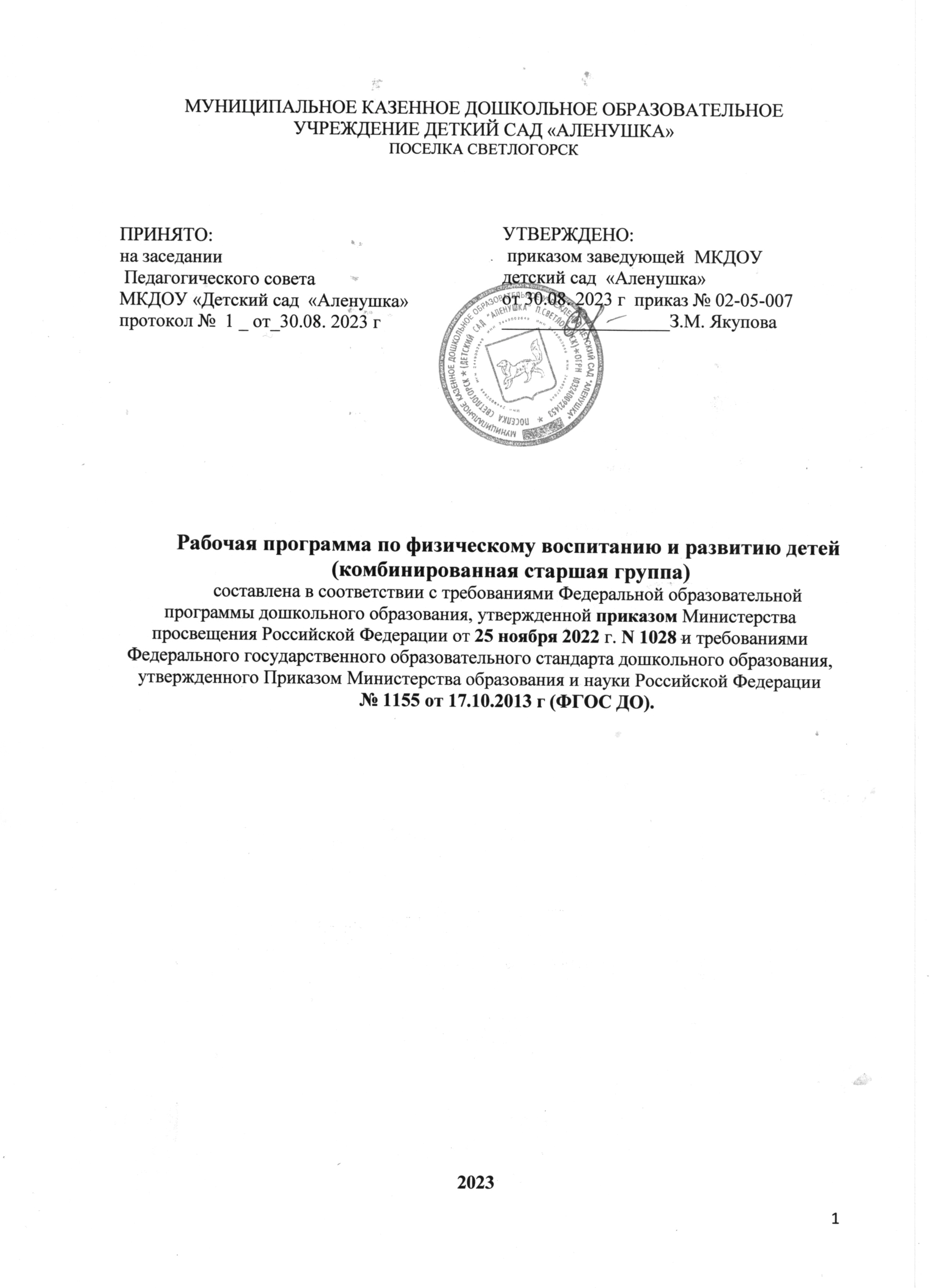 Содержание 1. Целевой раздел1.1. Пояснительная записка……………………………………………………………………..32. Содержательный раздел2.1. Образовательная область «Физическое развитие». Планирование образовательной деятельности2.1.1. Формирование начальных представлений о здоровом образе жизни……………….5                                                              2.1.2. Физическое развитие……………………………………………………………………142.1.3. Физкультура на свежем воздухе……………………………………………………….732.2. Психолого-педагогические условия реализации рабочей программы………………..893. Организационный раздел3.1 Учебно-методическое обеспечение образовательного процесса (примерное)………..904.   Список литературы………………………………………………….…..……………….941. Целевой раздел1.1. Пояснительная запискаРабочая программа  по физическому воспитанию и развитию детей 5 - 6 лет (старшая группа) составлена в соответствии с требованиями Федеральной образовательной программы дошкольного образования, утвержденной приказом Министерства просвещения Российской Федерации от 25 ноября 2022 г. N 1028 и требованиями Федерального государственного образовательного стандарта дошкольного образования, утвержденного Приказом Министерства образования и науки Российской Федерации № 1155 от 17.10.2013 г (ФГОС ДО).Основные задачи образовательной деятельности в области физического развития: обогащать двигательный опыт, создавать условия для оптимальной двигательной деятельности, развивая умения осознанно, технично, точно, активно выполнять упражнения основной гимнастики, осваивать спортивные упражнения, элементы спортивных игр, элементарные туристские навыки; развивать психофизические качества, координацию, мелкую моторику ориентировку в пространстве, равновесие, точность и меткость, воспитывать самоконтроль и самостоятельность, проявлять творчество при выполнении движений и в подвижных играх, соблюдать правила в подвижной игре, взаимодействовать в команде; воспитывать патриотические чувства и нравственно-волевые качества в подвижных и спортивных играх, формах активного отдыха; продолжать развивать интерес к физической культуре, формировать представления о разных видах спорта и достижениях российских спортсменов; укреплять здоровье ребенка, формировать правильную осанку, укреплять опорно-двигательный аппарат, повышать иммунитет средствами физического воспитания; расширять представления о здоровье и его ценности, факторах на него влияющих, оздоровительном воздействии физических упражнений, туризме как форме активного отдыха; воспитывать бережное и заботливое отношение к своему здоровью и здоровью окружающих, осознанно соблюдать правила здорового образа жизни и безопасности в двигательной деятельности и во время туристских прогулок и экскурсий. Рабочая программа реализует единые для Российской Федерации базовые объем и     содержание, осваиваемые обучающимися в ДОО, и планируемые результаты освоения образовательной программы.Содержание и планируемые результаты рабочей программы педагога (воспитателя) полностью соответствуют содержанию и планируемым результатам Федеральной программы. Рабочая программа по физическому воспитанию и развитию детей 5 - 6 лет (старшая группа) является общеразвивающей программой, составленной на основе программы «Истоки»  Комплексная образовательная программа дошкольного образования  Научн. рук. Л.А. Парамонова. — 6-е изд.Образовательная область «Физическое развитие» отражает основные приоритеты по приобретению двигательного опыта в следующих видах деятельности детей:    - двигательной, в том числе связанной с выполнением упражнений, направленных на развитие таких физических качеств, как координация и гибкость, способствующих правильному формированию опорно-двигательной системы организма;- развитию равновесия, координации движения, крупной и мелкой моторики обеих рук, а также с правильным, не наносящем ущерба организму, выполнением основных движений (ходьба, бег, мягкие прыжки, повороты в обе стороны);- становление ценностей здорового образа жизни, овладение его элементарными нормами и правилами (в питании, двигательном режиме, закаливании, при формировании полезных привычек).В образовательной области «Физическое развитие» появился новый раздел «Темы бесед, практических действий педагога, инструктора по формированию начальных представлений о здоровом образе жизни». Материалы составлены в связи с требованиями Федеральной образовательной программы по разделу «Физическое и оздоровительное направление воспитания».Рабочая программа состоит их трех разделов: целевого, содержательного и организационного. В целевом разделе отражены вопросы целеполагания, постановки задач, основные подходы и принципы личностного развития дошкольников, целевые ориентиры программы.Содержательный раздел представлен в табличном варианте, в виде годового еженедельного планирования образовательной деятельности по образовательной области «Физическое развитие».Новизна заключается в интеграции тем, видов, форм образовательной деятельности; включением в таблицу перспективного планирования разделов «Действия воспитателя (педагога), направленные на поддержку детской инициативы» и «Направления воспитания». Эти разделы отражают требования Федеральной образовательной программы (Приказ Министерства просвещения РФ от 25 ноября 2022, №1028).Организационный раздел включает в себя примерную организацию образовательного процесса и методическое обеспечение образовательного процесса.Результатом реализации рабочей программы являются целевые ориентиры (по ФГОС ДО и Федеральной образовательной программе).К шести годам:ребенок демонстрирует ярко выраженную потребность в двигательной активности, проявляет интерес к новым и знакомым физическим упражнениям, пешим прогулкам, показывает избирательность и инициативу при выполнении упражнений, имеет представления о некоторых видах спорта, туризме, как форме активного отдыха; ребенок проявляет осознанность во время занятий физической культурой, демонстрирует выносливость, быстроту, силу, гибкость, ловкость, координацию, выполняет упражнения в заданном ритме и темпе, способен проявить творчество при составлении несложных комбинаций из знакомых упражнений; ребенок проявляет доступный возрасту самоконтроль, способен привлечь внимание других детей и организовать знакомую подвижную игру; ребенок проявляет духовно-нравственные качества и основы патриотизма в процессе ознакомления с видами спорта и достижениями российских спортсменов; ребенок владеет основными способами укрепления здоровья (закаливание, утренняя гимнастика, соблюдение личной гигиены, безопасное поведение и другие); мотивирован на сбережение и укрепление собственного здоровья и здоровья окружающих; ребенок настроен положительно по отношению к окружающим, охотно вступает в общение со взрослыми и сверстниками, проявляет сдержанность по отношению к незнакомым людям, при общении со взрослыми и сверстниками ориентируется на общепринятые нормы и правила культуры поведения, проявляет в поведении уважение и привязанность к родителям (законным представителям), демонстрирует уважение к педагогам, интересуется жизнью семьи и ДОО; ребенок владеет представлениями о безопасном поведении, соблюдает правила безопасного поведения в разных видах деятельности. 2. Содержательный раздел2.1. Образовательная область «Физическое развитие». Планирование образовательной деятельности по физическому     развитию детей 5 - 6 лет, обеспечивающее реализацию содержания Федеральной программы2.1.1. Формирование начальных представлений о здоровом образе жизниСентябрьТемы бесед, практических действий педагога, инструктора по формированию начальных представлений о здоровом образе жизниОктябрьНоябрьДекабрьЯнварьФевральМартАпрельМай2.1.2. Физическое развитиеПланирование образовательной деятельности по физическому развитию детей 5 - 6 лет, обеспечивающее реализацию содержания Федеральной программыСентябрь1 неделяЗанятия 1, 2 (занятие 1 - освоение движений, занятие 2 - повторение, закрепление)Сентябрь2 неделяЗанятия 3,4 (занятие 3 - освоение движений, занятие 4 - повторение, закрепление)Сентябрь3 неделяЗанятия 5,6 (занятие 5 - освоение движений, занятие 6 - повторение, закрепление)Сентябрь4 неделяЗанятия 7,8.Октябрь1 неделяЗанятия 1,2.Октябрь2 неделяЗанятия 3,4 (занятие 3 - освоение движений, занятие 4 - повторение, закрепление)Октябрь3 неделяЗанятия 5,6 (занятие 5 - освоение движений, занятие 6 - повторение, закрепление)Октябрь4 неделяЗанятия 7,8Занятие 8.Ноябрь1 неделяЗанятия 1, 2 (занятие 1 - освоение движений, занятие 2 - повторение, закрепление)Ноябрь 2 неделяЗанятия 3, 4 (занятие 3 - освоение движений, занятие 4 - повторение, закрепление)Ноябрь 3 неделяЗанятия 5,6 (занятие 5 - освоение движений, занятие 6 - повторение, закрепление)Ноябрь 4 неделяЗанятия 7,8 (занятие 7 - освоение движений, занятие 8 - повторение, закрепление)  Декабрь1 неделяЗанятия 1, 2 (занятие 1 - освоение движений, занятие 2 - повторение, закрепление)Декабрь2 неделяЗанятия 3, 4 (занятие 3 - освоение движений, занятие 4 - повторение, закрепление)Декабрь3 неделяЗанятие 5,6Декабрь4 неделяЗанятие 7,8Январь1,2 недели - выходные праздничные дни.3 неделяЗанятия 5,6 (занятие 5 - освоение движений, занятие 6 - повторение, закрепление)Январь4 неделяЗанятия 7,8 (занятие 7 - освоение движений, занятие 8 - повторение, закрепление)Февраль1 неделяЗанятия 1, 2 (занятие 1 - освоение движений, занятие 2 - повторение, закрепление)Февраль2 неделяЗанятия 3, 4 (занятие 3 - освоение движений, занятие 4 - повторение, закрепление)Февраль3 неделяЗанятия 5,6 (занятие 5 - освоение движений, занятие 6 - повторение, закрепление)Февраль4 неделяЗанятия 7,8 (занятие 7 - освоение движений, занятие 8 - повторение, закрепление)Март1 неделяЗанятия 1, 2 (занятие 1 - освоение движений, занятие 2 - повторение, закрепление)Март2 неделяЗанятия 3, 4 (занятие 3 - освоение движений, занятие 4 - повторение, закрепление)МартЗанятия 5,6 (занятие 5 - освоение движений, занятие 6 - повторение, закрепление)Март4 неделяЗанятия 7,8 (занятие 7 - освоение движений, занятие 8 - повторение, закрепление)Апрель1 неделяЗанятия 1, 2 (занятие 1 - освоение движений, занятие 2 - повторение, закрепление)Апрель2 неделяЗанятия 3, 4 (занятие 3 - освоение движений, занятие 4 - повторение, закрепление)Апрель3 неделяЗанятия 5,6 (занятие 5 - освоение движений, занятие 6 - повторение, закрепление)Апрель4 неделяЗанятия 7,8 (занятие 7 - освоение движений, занятие 8 - повторение, закрепление)Май1 неделяЗанятие 1,22 неделяЗанятие 3,43 неделяЗанятие 5,64 неделяЗанятие 7,82.1.3. Физкультура на свежем воздухе.Занятия по физической культуре на свежем воздухе проводятся 1 раз в неделю. Комплекс двигательных заданий, упражнений, подвижных игр реализуется в течение месяца.Учебный материал составлен на 34 недели (учебный год, 34 занятия).СентябрьПримерный комплекс двигательных упражнений, подвижных игрОктябрьПримерный комплекс двигательных упражнений, подвижных игрНоябрьПримерный комплекс двигательных упражнений, подвижных игрДекабрьПримерный комплекс двигательных упражнений, подвижных игрЯнварьПримерный комплекс двигательных упражнений, подвижных игрФевральПримерный комплекс двигательных упражнений, подвижных игрМартПримерный комплекс двигательных упражнений, подвижных игрАпрельПримерный комплекс двигательных упражнений, подвижных игрМайПримерный комплекс двигательных упражнений, подвижных игр2.2. Психолого-педагогические условия реализации рабочей программы3. Организационный раздел3.1 Учебно-методическое обеспечение образовательного процессаСтандартное оборудование для занятий по физической культуре для детей  5 - 6 лет4. Список литературыНормативно-правовые документыФедеральный закон "Об образовании в Российской Федерации" от 29.12.2012 N 273-ФЗ 2. Федеральный закон от 31.07.2020 г. № 304-ФЗ. О внесении изменений в Федеральный закон «Об образовании в Российской Федерации» по вопросам воспитания обучающихся.Федеральный государственный образовательный стандарт дошкольного образования, утвержденный приказом Министерства образования и науки Российской Федерации от 17 октября 2013 г. N 1155 (зарегистрирован Министерством юстиции Российской Федерации 14 ноября 2013 г., регистрационный N 30384), с изменением, внесенным приказом Министерства просвещения Российской Федерации от 21 января 2019 г. N 31 (зарегистрирован Министерством юстиции Российской Федерации 13 февраля 2019 г., регистрационный N 53776). Федеральная образовательная программа дошкольного образования,утвержденная приказом Министерства просвещения Российской Федерации от 25 ноября 2022 г. N 1028.Санитарно-эпидемиологические требования к организациям воспитания и обучения, отдыха и оздоровления детей и молодежи", утвержденные постановлением Главного государственного санитарного врача Российской Федерации от 28 сентября 2020 г. N 28 (зарегистрировано Министерством юстиции Российской Федерации 18 декабря 2020 г, регистрационный N 61573), действующим до 1 января 2027 года.Гигиенические нормативы и требования к обеспечению безопасности и (или) безвредности для человека факторов среды обитания, утвержденные постановлением Главного государственного санитарного врача Российской Федерации от 28 января 2021 г. N 2 (зарегистрировано Министерством юстиции Российской Федерации 29 января 2021 г., регистрационный N 62296), действующим до 1 марта 2027 года, (СанПиН 1.2.3685-21).Учебно-методические материалыМетодические рекомендации по реализации Федеральной образовательной программы дошкольного образования. Министерство Просвещения РФ, Москва, 2023.Учебно-методический комплект к программе «От рождения до школы» под редакцией Н. Е. Вераксы, Т.С. Комаровой», Э.М. Дорофеевой. Мозаика-Синтез, Москва, 2021:- Пензулаева Л.И. «Оздоровительная гимнастика: комплексы упражнений для детей 5 - 6 лет;-  Пензулаева Л.И. Физическая культура в детском саду: старшая группа 5 - 6 лет;- Веракса А. Н. «Как воспитать чемпиона»;- Ульева Е.А. «100 увлекательных игр для здоровья вашего ребенка».От рождения до школы. Инновационная программа дошкольного образования, издание шестое, под редакцией Н.Е. Вераксы, Т.С. Комаровой, Э. М. Дорофеевой. Мозаика-Синтез, Москва, 2021.ТемаЦельЗадачаВид деятельности. Практические действияПоддержка детской инициативы (действия педагога, воспитателя)Направление воспитания: оздоровительноеОжидаемые образовательные результаты (целевые ориентиры)«Органы чувств: глаза, рот, нос, уши».Цель:создание условий для формирования представлений ребенка о частях тела, об органах чувств.Задача:формировать представления ребенка о частях тела, об органах чувств.Беседа «Части тела и органы чувств человека»Практические действия: покажи и назови ноги, руки, туловище, голову, рот, зубы, язык, нос.Двигательные упражнения:- ноги идут, ноги бегут;- поднятие рук вверх - вниз, в стороны - вниз;- наклоны туловища (по рекомендации воспитателя).Коммуникативная   инициативаПедагог (воспитатель) поддерживает речевые высказывания и показ частей тела, органов чувств.Двигательная инициативаПедагог (воспитатель) поощряет самостоятельное выполнение двигательных упражнений.Познавательная инициативаПедагог (воспитатель) поддерживает стремление детей получить знания о частях тела, об основных органах чувств человека.Действия воспитателя направлены на формирование представлений ребенка о частях тела, об органах чувств.- ребенок имеет представление о частях тела и органах чувств человека.ТемаЦельЗадачаВид деятельности. Практические действияПоддержка детской инициативы (действия педагога, воспитателя)Направление воспитания: оздоровительноеОжидаемые образовательные результаты (целевые ориентиры)«Для чего нужно мыть руки перед едой?»Цель:создание условий для формирования потребности в соблюдении навыков гигиены и опрятности в повседневной жизни.Задача:формировать потребность в соблюдении навыков гигиены и опрятности в повседневной жизни.Беседа «Для чего нужно мыть руки перед едой?»Практические действия: ежедневное мытьё рук: перед едой, после прогулки.Коммуникативная   инициативаПедагог (воспитатель) комментирует правильностьвыполнения процедуры.Двигательная инициативаПедагог (воспитатель) поощряет и напоминает детям последовательность действий при мытье рук.Познавательная инициативаПедагог (воспитатель) поддерживает стремление детей в соблюдении навыков гигиены и опрятности в повседневной жизни.Действия воспитателя направлены на:- формирование потребности в соблюдении навыков гигиены;- формирование потребности в опрятности в повседневной жизни.- ребенок знает последовательность действий при мытье рук;- ребенок имеет представление об опрятности человека в повседневной жизни.ТемаЦельЗадачаВид деятельности. Практические действияПоддержка детской инициативы (действия педагога, воспитателя)Направление воспитания: оздоровительноеОжидаемые образовательные результаты (целевые ориентиры)«Как быть здоровым?»Цель:создание условий для формирования потребности в двигательной деятельности.Задача:формировать потребность в ежедневной двигательной деятельности.Беседа «Как быть здоровым?»Практические действия: выполнение упражнений, укрепляющих различные органы и системы организма.Упражнения:- дыхательная гимнастика;- упражнения для зоркости глаз;- ходьба и бег с согласованными движениями рук и ног.Коммуникативная   инициативаПедагог (воспитатель) помогает детямв освоении практических действий.Двигательная инициативаПедагог (воспитатель) помогает детям запомнить упражнения, укрепляющие различные органы и системы организма.Познавательная инициативаПедагог (воспитатель) поддерживает стремление детей в ежедневной двигательной деятельности.Действия воспитателя направлены на формирование потребности в ежедневной двигательной деятельности.- ребенок проявляет двигательную активность в разных видах детской деятельности.ТемаЦельЗадачаВид деятельности. Практические действияПоддержка детской инициативы (действия педагога, воспитателя)Направление воспитания: оздоровительноеОжидаемые образовательные результаты (целевые ориентиры)«Утренняя зарядка»Цель:создание условий для формирования потребности в ежедневном выполнении упражнений утренней зарядки.Задача:формировать потребность в ежедневном выполнении упражнений утренней зарядки.Беседа «Утренняя зарядка»Практические действия: ежедневное выполнение упражнений утренней зарядки.Коммуникативная   инициативаПедагог (воспитатель) стимулирует детей к ежедневному выполнению двигательных упражнений в процессе утренней зарядки.Двигательная инициативаПедагог (воспитатель) поддерживает проявления двигательной активности детей группы.Познавательная инициативаПедагог (воспитатель) поддерживает стремление детей к освоению новых двигательных упражнений.Действия воспитателя направлены на формирование потребности в ежедневной двигательной деятельности.- ребенок проявляет волевые усилия и интерес к выполнению двигательных упражнений.ТемаЦельЗадачаВид деятельности. Практические действияПоддержка детской инициативы (действия педагога, воспитателя)Направление воспитания: оздоровительноеОжидаемые образовательные результаты (целевые ориентиры)«Закаливание»Цель:создание условий для ознакомления детей с понятием «закаливание».Задача:познакомить детей  с понятием «закаливание».Беседа «Закаливание»Практические действия: закаливание рук, ног.Коммуникативная   инициативаПедагог (воспитатель) поддерживает интерес детей к закаливающим процедурам.Двигательная инициативаПедагог (воспитатель) поддерживает самостоятельные действия детей при закаливании рук и ног.Познавательная инициативаПедагог (воспитатель) поддерживает стремление детей к освоению новых оздоровительных процедур.Действия воспитателя направлены на формирование интереса к освоению новых оздоровительных процедур.- ребенок проявляет волевые усилия и интерес к выполнению оздоровительных процедур.ТемаЦельЗадачаВид деятельности. Практические действияПоддержка детской инициативы (действия педагога, воспитателя)Направление воспитания: оздоровительноеОжидаемые образовательные результаты (целевые ориентиры)«Зачем нужен сон?»Цель:создание условий для ознакомления детей с понятием «сон».Задача:познакомить детей  с понятием «сон».Беседа «Зачем нужен сон?»Практические действия: выполнение рекомендаций по засыпанию.Коммуникативная   инициативаПедагог (воспитатель) поддерживает интерес детей к выполнению упражнений по засыпанию.Познавательная инициативаПедагог (воспитатель) поддерживает стремление детей к освоению понятия «Здоровый сон».Действия воспитателя направлены на поддержание интереса детей к освоению понятия «Здоровый сон».- ребенок имеет представление о важности дневного сна для здоровья.ТемаЦельЗадачаВид деятельности. Практические действияПоддержка детской инициативы (действия педагога, воспитателя)Направление воспитания: оздоровительноеОжидаемые образовательные результаты (целевые ориентиры)«Спортивные игры и упражнения»Цель:создание условий для участия детей в спортивных играх и упражнениях.Задача:обеспечить условия участия детей в спортивных играх и упражненияхБеседа «Спортивные игры и упражнения»Практические действия: выполнение игровых заданий.Коммуникативная   инициативаПедагог (воспитатель) поддерживает интерес детей к участию в спортивных играх и упражнениях.Двигательная инициативаПедагог (воспитатель) поддерживает стремление детей к участию в спортивных играх.Действия воспитателя направлены на поддержание интереса детей к активной двигательной деятельности.- ребенок проявляет волевые усилия при выполнении двигательных заданий и упражнений.ТемаЦельЗадачаВид деятельности. Практические действияПоддержка детской инициативы (действия педагога, воспитателя)Направление воспитания: оздоровительноеОжидаемые образовательные результаты (целевые ориентиры)«Возможности здорового человека».Цель:создание условий для участия детей в спортивных играх и упражнениях.Задача:обеспечить условия участия детей в спортивных играх и упражнениях.Беседа «Возможности здорового человека».Практические действия: - я могу бегать, прыгать, играть, лазать, ползать, помогать другим.Коммуникативная   инициативаПедагог (воспитатель) поддерживает интерес детей к выполнению практических действий.Двигательная инициативаПедагог (воспитатель) отмечает успехи детей в ползании, лазании, игре.Действия воспитателя направлены на поддержание интереса детей к активной двигательной деятельности.- ребенок проявляет волевые усилия при выполнении двигательных заданий и упражнений.ТемаЦельЗадачаВид деятельности. Практические действияПоддержка детской инициативы (действия педагога, воспитателя)Направление воспитания: оздоровительноеОжидаемые образовательные результаты (целевые ориентиры)«Культура еды»Цель:создание условий для ознакомления с правилами культуры еды.Задача:научить детей основным правилам приема пищи.Беседа «Культура еды»Практические действия: есть аккуратно, сохранять осанку во время еды.Коммуникативная   инициативаПедагог (воспитатель) поддерживает интерес детей к беседе.Двигательная инициативаПедагог (воспитатель) отмечает успехи детей при приеме пищи.Действия воспитателя направлены на развитие навыков правильного приема пищи. - ребенок знает основные правила культуры еды.Календарные срокиСодержание деятельности1 неделя (два занятия)Тема первой недели: «Повторение: что мы помним, что умеем»2 неделя (два занятия)Тема второй недели: «Спортивная семья»3 неделя (два занятия)Тема третьей недели «Мы, веселые ребята»4 неделя (два занятия)Тема четвёртой недели: «Спортивная игра»Нумерация занятийТема, цель, задачаВиды и формы совместной образовательной деятельностиПоддержка детской инициативы (действия педагога, воспитателя)Направление воспитания: оздоровительноеОжидаемые образовательные результаты (целевые ориентиры)1,2.«Повторение: что мы помним, что умеем»Цель:повторение знакомых упражнений, движений.Задача:формировать потребность в ежедневной двигательной деятельности.Коммуникативная деятельностьКраткая беседа по содержанию занятия, приветствие.Двигательная деятельность1 часть. Построение в шеренгу, проверка осанки и равнения: перестроение в колонну по одному, ходьба в колонне по одному на носках, руки на поясе (колени не сгибать); бег в колонне по одному; по сигналу воспитателя ходьба врассыпную, бег врассыпную; перестроение в колонну по одному в движении.2 часть. Общеразвивающие упражнения (по Л. Пензулаевой, 7 упражнений)Основные виды движений.1. Равновесие ходьба по гимнастической скамейке с перешагиванием через кубики, поставленные на расстоянии двух шагов ребенка, руки на поясе 2. Прыжки подпрыгивание на двух ногах с продвижением вперед, энергично отталкиваясь от пола (расстояние 4 м). 3. Перебрасывание мячей, стоя в шеренгах (расстояние между детьми 2,5 м), двумя руками снизу. Игровая деятельностьПодвижная игра «Мышеловка». 3 часть. Игра малой подвижности «У кого мяч?»Коммуникативная   инициативаПедагог (воспитатель) поддерживает интерес детей к выполнению практических двигательных заданий.Двигательная инициативаПедагог (воспитатель) отмечает успехи детей в выполнении общеразвивающих упражнений, основных движений.Педагог (воспитатель) поддерживает интерес детей к подвижной игре.Действия воспитателя направлены на:- создание условий для приобретения двигательного опыта в процессе разных видов деятельности.- поддержание интереса детей к активной двигательной деятельности;- формирование потребности в ежедневной двигательной деятельности.- ребенок реагирует на сигналы педагога;- ребенок проявляет волевые усилия при выполнении двигательных заданий;- ребенок проявляет интерес к подвижной игре.Нумерация занятийТема, цель, задачаВиды и формы совместной образовательной деятельностиПоддержка детской инициативы (действия педагога, воспитателя)Направление воспитания: оздоровительноеОжидаемые образовательные результаты (целевые ориентиры)3,4.«Будь внимателен!»Цель:создание условий для развития внимания, быстроты, ловкости. Задача:развивать внимание, быстроту, ловкость движений.Коммуникативная деятельностьКраткая беседа по содержанию занятия, приветствие.Двигательная деятельность1 часть. Построение в шеренгу, объяснение задания. По сигналу воспитателя дети перестраиваются в колонну по одному и идут по залу за ведущим. Ходьба на носках, руки на поясе, бег. Ходьба и бег между предметами, поставленными в один ряд (расстояние 40 см). Перестроение в три колонны по сигналу воспитателя.2 часть. Общеразвивающие упражнения с мячом. «Мама, папа, я - спортивная семья» (по Л. И. Пензулаевой, 6 упражнений).Игровая деятельностьПодвижная игра «Сделай фигуру».3 часть. Игра «Найди и промолчи».Коммуникативная   инициативаПедагог (воспитатель) поддерживает интерес детей к выполнению практических двигательных заданий.Двигательная инициативаПедагог (воспитатель) отмечает успехи детей при выполнении игровых упражнений с мячом.Педагог (воспитатель) поддерживает интерес детей к подвижной игре.Действия воспитателя направлены на:- создание условий для приобретения двигательного опыта в процессе разных видов деятельности;- поддержание интереса детей к активной двигательной деятельности.- ребенок умеет держать осанку, реагирует на сигналы «ходьба», «бег»;- ребенок соблюдает интервалы во время передвижения;- ребенок проявляет интерес к коллективной подвижной игре.Нумерация занятийТема, цель, задачаВиды и формы совместной образовательной деятельностиПоддержка детской инициативы (действия педагога, воспитателя)Направление воспитания: оздоровительноеОжидаемые образовательные результаты (целевые ориентиры)5,6. «Осенний листопад»Цель:создание условий для выполнения программныхдвигательных упражнений и заданий.Задачи:- упражнять детей в ходьбе с высоким подниманием колен, в непрерывном беге до 1 мин; - упражнять в ползании по гимнастической скамейке с опорой на ладони и колени; - разучить подбрасывание мяча вверх;- развивать ловкость и устойчивое равновесие при ходьбе по шнуру.Коммуникативная деятельность Беседа о содержании занятия. Приветствие.Двигательная деятельность1 часть. Построение в шеренгу, проверка осанки, перестроение в колонну по одному (прыжком). Ходьба с высоким подниманием колен, руки на поясе. Бег в колонне по одному за воспитателем (до 1 мин), темп бега умеренный. Переход на обычную ходьбу.2 часть. Общеразвивающие упражнения. «Осенний листопад», «В саду у бабушки» (по Л.И. Пензулаевой).Основные виды движений.1. Ползание по гимнастической скамейке на ладонях и коленях 2. Ходьба по канату (веревке) боком приставным шагом, руки на поясе голову и спину держать прямо.3. Бросание мяча вверх двумя руками и ловля его, бросание мяча вверх и ловля его с хлопком. Игровая деятельностьПодвижная игра «Удочка».Подвижная игра «Мы, веселые ребята».3 часть (завершение) Ходьба в колонне по одному.Коммуникативная   инициативаПедагог (воспитатель) поддерживает интерес детей к выполнению практических двигательных заданий.Двигательная инициативаПедагог (воспитатель) отмечает успехи детей при выполнении игровых упражнений и заданий.Педагог (воспитатель) поддерживает интерес детей к подвижной игре.Действия воспитателя направлены на:- создание условий для приобретения двигательного опыта в процессе разных видов деятельности;- развитие ловкости, внимания, волевых качеств.- ребенок выполняет задания, связанные с ходьбой и бегом;- ребенок самостоятельно выполняет упражнения на гимнастической скамейке;- ребенок умеет подбрасыватьмяч вверх;- ребенок проявляет волевые усилия в процессе ходьбы по шнуру.Нумерация занятийТема, цель, задачаВиды и формы совместной образовательной деятельностиПоддержка детской инициативы (действия педагога, воспитателя)Направление воспитания: оздоровительноеОжидаемые образовательные результаты (целевые ориентиры)7.«Спортивная игра»Цель: создание условий для освоения детьми спортивных игр.Задача: познакомить детей с основными правилами спортивной игры.Коммуникативная деятельностьБеседа о спортивных играх. Правила игры. Национальные спортивные традиции и достижения, знаменитые спортсмены, спортивные команды.Спортивные события в нашем городе.Знакомство с местной командой и её достижениями.Безопасное поведение в игре.Питание спортсмена.Режим дня спортсмена.Правила выбора спортивной одежды.Двигательная деятельностьИгры на координацию движений: «Через ручеек по мостику», «По коридорчику», «Найди свой цвет», «Пройди и не сбей», «Пробеги, не задень», «Море волнуется раз», «Водяной», «Беги - замри», «Шагай через кочки», «Бегом по горке», «Жмурки с колокольчиком».Коммуникативная   инициативаПедагог (воспитатель) поддерживает речевые высказывания детейДвигательная инициативаПедагог (воспитатель) поддерживает интерес детей к подвижной игре.Действия воспитателя направлены на:- создание условий для приобретения двигательного опыта в процессе разных видов деятельности;- развитие ловкости, внимания;- развитие интереса к подвижной игре; - воспитание волевых качеств.- ребенок умеет поддерживать беседу;- ребенок с интересом участвует в спортивных играх на координацию движений;- ребенок выполняет указания взрослого;- ребенок проявляет активность в совместной и индивидуальной двигательной деятельности.Нумерация занятийТема, цель, задачаВиды и формы совместной образовательной деятельностиПоддержка детской инициативы (действия педагога, воспитателя)Направление воспитания: оздоровительноеОжидаемые образовательные результаты (целевые ориентиры)8.Семейно-групповой спортивный праздник. Эстафета.Цель: создание условий для организации участия детей в спортивной жизни группы.Задача: приобщить детей и родителей к совместной игровой соревновательной деятельности.Коммуникативная деятельностьПредставление команд; игровая эстафета,награждение команд.Двигательная деятельностьЭстафета.Игры: «Через ручеек по мостику», «Пройди и не сбей», «Пробеги, не задень», «Шагай через кочки», «Бегом по горке».   Коммуникативная   инициативаПедагог (воспитатель) поддерживает детей и родителей в процессе ознакомления с заданиями.Двигательная инициативаПедагог (воспитатель) поддерживает интерес детей и родителей к эстафете.Действия воспитателя направлены на:- привлечение родителей к участию в спортивном событии группы;- создание условий для приобретения двигательного опыта в процессе разных видов деятельности;- развитие ловкости, внимания, волевых качеств.- ребенок проявляет спортивный интерес и активность в совместной и индивидуальной двигательной деятельности.Календарные срокиСодержание деятельности1 неделя (два занятия)Тема первой недели: «Ходьба, прыжки, бросание мяча»2 неделя (два занятия)Тема второй недели: «Метание, лазанье, игра, ходьба»3 неделя (два занятия)Тема третьей недели: «Богатыри»4 неделя (два занятия)Тема четвёртой недели: «Мини-соревнования» / итоги месяцаНумерация занятийТема, цель, задачаВиды и формы совместной образовательной деятельностиПоддержка детской инициативы (действия педагога, воспитателя)Направление воспитания: оздоровительноеОжидаемые образовательные результаты (целевые ориентиры)1.«Ходьба, прыжки, бросание мяча»Цель: создание условий для развития двигательной активности в процессе освоения программных упражнений и заданий.Задача:развивать двигательную активность детей в процессе освоения программных упражнений и заданий.Коммуникативная деятельностьБеседа о пользе и важности двигательной деятельности.Двигательная деятельность1 часть. Построение в шеренгу, проверка осанки и равнения; перестроение в колонну по одному, ходьба; по сигналу воспитателя перестроение в колонну по два. Ходьба в колонне по два, бег врассыпную, ходьба врассыпную, ходьба в колонне по одному, бег в умеренном темпе.2 часть. Общеразвивающие упражнения (по Л.И. Пензулаевой, 7 упражнений).Основные виды движенийХодьба по гимнастической скамейке боком приставным шагом, руки на поясе. Прыжки на двух ногах через шнуры, положенные на расстоянии 50 см один от другого (4-5 шт.).Бросание мяча двумя руками от груди (по способу баскетбольного броска).Игровая деятельностьПодвижная игра «Перелет птиц».3 часть. Игра малой подвижности «Найди и промолчи». Коммуникативная   инициативаПедагог (воспитатель) поддерживает интерес детей к двигательной деятельности.Двигательная инициативаПедагог (воспитатель) поддерживает самостоятельные двигательные инициативы детей в процессе освоения программных упражнений и заданий.Действия воспитателя направлены на:- создание условий для приобретения и закрепления двигательного опыта в процессе разных видов деятельности;- развитие ловкости, внимания, волевых качеств.- ребенок принимает участие в беседе;- ребенок реагирует на сигналы воспитателя;- ребенок имеет представление о ходьбе по гимнастической скамейке;- ребенок умеет прыгать на двух ногах черезшнур;- ребенок умеет бросать мяч двумя руками от груди;- ребенок проявляет интерес к коллективной подвижной игре.Нумерация занятийТема, цель, задачаВиды и формы совместной образовательной деятельностиПоддержка детской инициативы (действия педагога, воспитателя)Направление воспитания: оздоровительноеОжидаемые образовательные результаты (целевые ориентиры)2.«Ходьба, бег,перебрасывание,переползание»Цель: создание условий для развития двигательной активности в процессе освоения программных упражнений и заданий.Задача:развивать двигательную активность детей в процессе освоения программных упражнений и заданий.Коммуникативная деятельностьБеседа «Как быть здоровым?»Двигательная деятельность1 часть. Построение в шеренгу, проверка осанки и равнения, перестроение в колонну по одному; ходьба в колонне по одному; на сигнал: «Поворот!» - дети поворачиваются в другую сторону и продолжают ходьбу; бег с перешагиванием через бруски, положенные на расстоянии 70-80 см один от другого. Ходьба и бег проводятся в чередовании.2 часть. Общеразвивающие упражнения с большим мячом. «Одеваемся на прогулку» (по Л. Пензулаевой, 8 упражнений)Основные виды движений.1. Прыжки - спрыгивание со скамейки на полусогнутые ноги (6-8 раз).2. Перебрасывание мяча друг другу двумя руками из-за головы (10-12 раз).3. Переползание через препятствия (гимнастическая скамейка).Игровая деятельностьПодвижная игра «Не оставайся на полу».3 часть. Игра малой подвижности «У кого мяч?»Коммуникативная   инициативаПедагог (воспитатель) поддерживает интерес детей к двигательной деятельности.Двигательная инициативаПедагог (воспитатель) поддерживает самостоятельные двигательные инициативы детей в процессе освоения программных упражнений и заданий.Действия воспитателя направлены на:- создание условий для приобретения и закрепления двигательного опыта в процессе разных видов деятельности;- развитие ловкости, внимания, волевых качеств.- ребенок проявляет активность в двигательной деятельности;- ребенок выполняет указания взрослого;- ребенок проявляет интерес к коллективной подвижной игре.Нумерация занятийТема, цель, задачаВиды и формы совместной образовательной деятельностиПоддержка детской инициативы (действия педагога, воспитателя)Направление воспитания: оздоровительноеОжидаемые образовательные результаты (целевые ориентиры)3, 4.«Метание, лазанье, игра, ходьба»Цель: создание условий для развития двигательной активности в процессе освоения программных упражнений и заданий.Задача:развивать двигательную активность детей в процессе освоения программных упражнений и заданий.Коммуникативная деятельностьБеседа «Чистота – залог здоровья».Двигательная деятельность1 часть. Ходьба в колонне по одному, по сигналу воспитателя ходьба в медленном темпе (на редкие удары в бубен) и в быстром (на частые удары в бубен), в чередовании. Бег врассыпную с остановками по сигналу воспитателя: при слове «Аист!» дети должны встать на одну ногу, подогнув вторую, при слове «Зайцы!» - выполнить три прыжка подряд.2 часть. Общеразвивающие упражнения с малым мячом (по Л. Пензулаевой, 7 упражнений).Основные виды движений.1. Метание мяча в горизонтальную цель правой и левой рукой с расстояния 2 м 2. Лазанье - подлезание под дугу прямо и боком (в группировке), не касаясь руками пола 3. Ходьба с перешагиванием через набивные мячи.Игровая деятельностьПодвижная игра «Удочка».3 часть. Ходьба в колонне по одному.Коммуникативная   инициативаПедагог (воспитатель) поддерживает интерес детей к двигательной деятельности.Двигательная инициативаПедагог (воспитатель) поддерживает самостоятельные двигательные инициативы детей в процессе освоения программных упражнений и заданий.Действия воспитателя направлены на:- создание условий для приобретения и закрепления двигательного опыта в процессе разных видов деятельности;- развитие ловкости, внимания, волевых качеств.- ребенок проявляет активность в двигательной деятельности;- ребенок выполняет указания взрослого;- ребенок проявляет интерес к коллективной подвижной игре.Нумерация занятийТема, цель, задачаВиды и формы совместной образовательной деятельностиПоддержка детской инициативы (действия педагога, воспитателя)Направление воспитания: оздоровительноеОжидаемые образовательные результаты (целевые ориентиры)5,6.«Богатыри»Цель: создание условий для развития двигательной активности в процессе освоения программных упражнений и заданий.Задача:развивать двигательную активность детей в процессе освоения программных упражнений и заданий.Коммуникативная деятельностьБеседа «В здоровом теле - здоровый дух».Двигательная деятельность1 часть. Построение в шеренгу, проверка осанки и равнения. Построение в колонну по два. Ходьба в колонне по два, на сигнал воспитателя: «Поворот!» - дети поворачиваются через левое плечо и продолжают ходьбу. Бег в колонне по два, на сигнал воспитателя также выполнить поворот, не изменяя темпа бега. Бег и ходьба проводятся в чередовании.2 часть. Общеразвивающие упражнения с обручем. «Богатыри» (по Л. Пензулаевой, 6 упражнений).Основные виды движений.1. Пролезание (боком, не касаясь руками пола, в группировке) подряд через три обруча, поставленных на расстоянии 1 м один от другого (2-З раза).2. Ходьба по гимнастической скамейке на носках, на середине перешагнуть через предмет (кубик или набивной мяч) и сойти, не спрыгивая (2-3 раза).3. Прыжки на двух ногах на мягкое препятствие (высота 20 см), прыжки с трех шагов на препятствие (5-6 раз).3 частьИгровая деятельностьПодвижная игра «Гуси - лебеди».Игра малой подвижности «Летает - не летает».Коммуникативная   инициативаПедагог (воспитатель) поддерживает интерес детей к двигательной деятельности.Двигательная инициативаПедагог (воспитатель) поддерживает самостоятельные двигательные инициативы детей в процессе освоения программных упражнений и заданий.Действия воспитателя направлены на:- создание условий для приобретения и закрепления двигательного опыта в процессе разных видов деятельности;- развитие ловкости, внимания, волевых качеств.- ребенок проявляет активность в двигательной деятельности;- ребенок выполняет указания взрослого;- ребенок проявляет интерес к коллективной подвижной игре.Нумерация занятийТема, цель, задачаВиды и формы совместной образовательной деятельностиПоддержка детской инициативы (действия педагога, воспитателя)Направление воспитания: оздоровительноеОжидаемые образовательные результаты (целевые ориентиры)7.«Прыжки в длину с разбега»Цель: создание условий для развития двигательной активности в процессе освоения программных упражнений и заданий.Задача:развивать двигательную активность детей в процессе освоения программных упражнений и заданий.Коммуникативная деятельностьБеседа «Будем учиться прыгать».Двигательная деятельность1 часть. Построение в шеренгу, проверка осанки и равнения. Построение в колонну по два. Ходьба в колонне по два. Бег в колонне по два, на сигнал воспитателя также выполнить поворот, не изменяя темпа бега.2 часть. Общеразвивающие упражнения с обручем. «Богатыри» (по Л. Пензулаевой, 6 упражнений).Основные виды движенийПрыжки с разбега на дальность.Отталкиваемся и приземляемся.Правила приземления.Мини - соревнование «Кто дальше прыгнет».3 частьИгровая деятельностьПодвижная игра «Прыгалка».Коммуникативная   инициативаПедагог (воспитатель) поддерживает интерес детей к двигательной деятельности.Двигательная инициативаПедагог (воспитатель) поддерживает самостоятельные двигательные инициативы детей в процессе освоения программных упражнений и заданий.Действия воспитателя направлены на:- создание условий для приобретения и закрепления двигательного опыта в процессе разных видов деятельности;- развитие ловкости, внимания, волевых качеств.- ребенок освоил практические навыки по прыжкам в длину с разбега;- имеет потребность бегать, прыгать;- соблюдает правила игры.Нумерация занятийТема, цель, задачаВиды и формы совместной образовательной деятельностиПоддержка детской инициативы (действия педагога, воспитателя)Направление воспитания: оздоровительноеОжидаемые образовательные результаты (целевые ориентиры)8.«Итоги месяца»Цель: создание условий для развития двигательной активности в процессе освоения программных упражнений и заданий.Задача:развивать двигательную активность детей в процессе освоения программных упражнений и заданий.Двигательная деятельностьПовторение, закрепление навыков ходьбы, бега, прыжков, общеразвивающих упражнений.Игровая деятельностьПодвижные игры:«Затейники», «Паук», «Парашютики», «На одной ножке - по дорожке», «Кто быстрее соберет урожай», «Садовник», «Горелки».Коммуникативная   инициативаПедагог (воспитатель) поддерживает интерес детей к двигательной деятельности.Двигательная инициативаПедагог (воспитатель) поддерживает самостоятельные двигательные инициативы детей в процессе освоения программных упражнений и заданий.Действия воспитателя направлены на:- создание условий для приобретения и закрепления двигательного опыта в процессе разных видов деятельности;- развитие ловкости, внимания, волевых качеств.- ребенок умеет самостоятельно выполнять игровые общеразвивающие упражнения;- активно взаимодействует со сверстниками и взрослыми.Календарные срокиСодержание деятельности1 неделя (два занятия)Тема первой недели: «Равновесие, прыжки, перебрасывание мяча»2 неделя (два занятия)Тема второй недели: «Прыжки, ползание, отбивание мяча»3 неделя (два занятия)Тема третьей недели: «Равновесие, отбивание мяча, пролезание в обруч»4 неделя (два занятия)Тема четвёртой недели: «Лазанье, прыжки, равновесие»Нумерация занятийТема, цель, задачаВиды и формы совместной образовательной деятельностиПоддержка детской инициативы (действия педагога, воспитателя)Направление воспитания: оздоровительноеОжидаемые образовательные результаты (целевые ориентиры)1,2. «Равновесие, прыжки, перебрасывания меча»Цель: создание условий для развития двигательной активности в процессе освоения программных упражнений и заданий.Задача:развивать двигательную активность детей в процессе освоения программных упражнений и заданий.Коммуникативная деятельностьБеседа «Наша безопасность».Двигательная деятельность1 часть. Построение в шеренгу, проверка осанки, объяснение задания, перестроение в колонну по одному. Ходьба в колонне по одному, по сигналу воспитателя ходьба с высоким подниманием колен, бег врассыпную, бег между кеглями, поставленными в одну линию (расстояние 40 см); обычная ходьба в колонне по одному.2 часть. Общеразвивающие упражнения с малым мячом (по Л. Пензулаевой, 7 упражнений).Основные виды движений.1. Равновесие - ходьба по гимнастической скамейке, перекладывая малый мяч из правой руки в левую перед собой и за спиной 2. Прыжки на правой и левой ноге между кеглями, поставленными в одну линию (расстояние 5 м), вначале на одной ноге, затем на другой 3. Перебрасывание мяча двумя руками снизу, ноги на ширине плеч (стоя в шеренгах на расстоянии 3 м) Игровая деятельностьПодвижная игра «Пожарные на учении».3 часть. Игра малой подвижности «Найди и промолчи».Коммуникативная   инициативаПедагог (воспитатель) поддерживает интерес детей к выполнению практических двигательных заданий.Двигательная инициативаПедагог (воспитатель) отмечает успехи детей в выполнении общеразвивающих упражнений, основных движений.Педагог (воспитатель) поддерживает интерес детей к подвижной игре.Действия воспитателя направлены на:- создание условий для приобретения двигательного опыта в процессе разных видов деятельности.- поддержание интереса детей к активной двигательной деятельности;- формирование потребности в ежедневной двигательной деятельности.- ребенок принимает участие в беседе;- ребенок реагирует на сигналы воспитателя;- ребенок проявляет волевые усилия при выполнении упражнения с малым мячом;- ребенок умеет удерживать равновесие при ходьбе по гимнастической скамейке;- ребенок умеет выполнить прыжки между предметами;- ребенок проявляет инициативу в подвижной игре.Нумерация занятийТема, цель, задачаВиды и формы совместной образовательной деятельностиПоддержка детской инициативы (действия педагога, воспитателя)Направление воспитания: оздоровительноеОжидаемые образовательные результаты (целевые ориентиры)3,4.«Прыжки,ползание,отбивание мяча»Цель: создание условий для развития двигательной активности в процессе освоения программных упражнений и заданий.Задача:развивать двигательную активность детей в процессе освоения программных упражнений и заданий.Коммуникативная деятельностьБеседа «Подвижная игра».Двигательная деятельность1 часть. Ходьба в колонне по одному, по сигналу воспитателя изменить направление движения. Бег между кеглями, поставленными в один ряд. Перестроение в колонну по два, а затем в колонну по три.2 часть. Общеразвивающие упражнения с обручем (по Л. Пензулаевой, 6 упражнений).Основные виды движений.1. Прыжки с продвижением вперед - поочередное подпрыгивание (по два прыжка) на правой, затем на левой ноге (расстояние 4 м).2. Ползание по гимнастической скамейке на животе, подтягиваясь двумя руками (хват с боков скамейки).3. Отбивание мяча о землю, продвигаясь вперед шагом (расстояние 5 м).Игровая деятельностьПодвижная игра «Не оставайся на полу».3 часть. Игра малой подвижности «Найди и промолчи».Коммуникативная   инициативаПедагог (воспитатель) поддерживает интерес детей к выполнению практических двигательных заданий.Двигательная инициативаПедагог (воспитатель) отмечает успехи детей в выполнении общеразвивающих упражнений, основных движений.Педагог (воспитатель) поддерживает интерес детей к подвижной игре.Действия воспитателя направлены на:- создание условий для приобретения двигательного опыта в процессе разных видов деятельности.- поддержание интереса детей к активной двигательной деятельности;- формирование потребности в ежедневной двигательной деятельности.- ребенок принимает участие в беседе;- ребенок реагирует на сигналы воспитателя;- ребенок владеет всеми видами основных движений;- ребенок проявляет инициативу в подвижной игре.Нумерация занятийТема, цель, задачаВиды и формы совместной образовательной деятельностиПоддержка детской инициативы (действия педагога, воспитателя)Направление воспитания: оздоровительноеОжидаемые образовательные результаты (целевые ориентиры)5,6.«Равновесие, отбивание мяча, пролезание в обруч»Цель: создание условий для развития двигательной активности в процессе освоения программных упражнений и заданий.Задача:развивать двигательную активность детей в процессе освоения программных упражнений и заданий.Коммуникативная деятельностьБеседа «Назови спортивный инвентарь».Двигательная деятельность1 часть. Построение в шеренгу, перестроение в колонну по одному. Ходьба по сигналу воспитателя с ускорением и замедлением темпа движения; бег между предметами; ходьба врассыпную.2 часть. Общеразвивающие упражнения с большим мячом.(по Л. Пензулаевой, 7 упражнений).Основные виды движений.1. Отбивание мяча одной рукой с продвижением вперед (расстояние 5 м).2. Пролезание в обруч с мячом в руках в группировке, не касаясь верхнего обода.3. Равновесие - ходьба по гимнастической скамейке на носках, руки за головой.Игровая деятельностьПодвижные игры «Удочка». «Охотники и зайцы», «Попади в обруч» (по выбору детей).3 часть. Ходьба в колонне по одному, с выполнением заданий для рук по сигналу воспитателя.Коммуникативная   инициативаПедагог (воспитатель) поддерживает интерес детей к выполнению практических двигательных заданий.Двигательная инициативаПедагог (воспитатель) отмечает успехи детей в выполнении общеразвивающих упражнений, основных движений.Педагог (воспитатель) поддерживает интерес детей к подвижной игре.Действия воспитателя направлены на:- создание условий для приобретения двигательного опыта в процессе разных видов деятельности.- поддержание интереса детей к активной двигательной деятельности;- формирование потребности в ежедневной двигательной деятельности.- ребенок принимает участие в беседе;- ребенок реагирует на сигналы воспитателя;- ребенок владеет всеми видами основных движений;- ребенок проявляет инициативу в подвижной игре.Нумерация занятийТема, цель, задачаВиды и формы совместной образовательной деятельностиПоддержка детской инициативы (действия педагога, воспитателя)Направление воспитания: оздоровительноеОжидаемые образовательные результаты (целевые ориентиры)7, 8«Лазанье, прыжки, равновесие»Цель: создание условий для развития двигательной активности в процессе освоения программных упражнений и заданий.Задача:развивать двигательную активность детей в процессе освоения программных упражнений и заданий.Коммуникативная деятельностьБеседа «Ловкие и смелые».Двигательная деятельность1 часть. Ходьба в колонне по одному, врассыпную (по сигналу воспитателя) с выполнением «фигуры»; бег врассыпную. Ходьба и бег повторяются в чередовании.2 часть. Общеразвивающие упражнения на гимнастических скамейках (по Л. Пензулаевой, 6 упражнений).Основные виды движений.1. Лазанье - подлезание под шнур (высота 40 см) боком, не касаясь руками пола и не задевая за верхний край шнура 2. Прыжки на правой, затем на левой ноге до предмета (расстояние 5 м)3. Равновесие - ходьба по гимнастической скамейке с мешочком на голове, руки на поясе.Игровая деятельность3 частьИгры - эстафеты: «Эстафета парами», «Пронеси мяч, не задев кеглю», «Дорожка препятствий».Коммуникативная   инициативаПедагог (воспитатель) поддерживает интерес детей к выполнению практических двигательных заданий.Двигательная инициативаПедагог (воспитатель) отмечает успехи детей в выполнении общеразвивающих упражнений, основных движений.Педагог (воспитатель) поддерживает интерес детей к подвижной игре.Действия воспитателя направлены на:- создание условий для приобретения двигательного опыта в процессе разных видов деятельности.- поддержание интереса детей к активной двигательной деятельности;- формирование потребности в ежедневной двигательной деятельности.- ребенок принимает участие в беседе;- ребенок реагирует на сигналы воспитателя;- ребенок владеет всеми видами основных движений;- ребенок дружелюбно общается со сверстниками и взрослыми в совместной игровой деятельности.Календарные срокиСодержание деятельности1 неделя (два занятия)Тема первой недели: «Быстрота, ловкость»2 неделя (два занятия)Тема второй недели: «Прыжки, ловля мяча, ползание»3 неделя (два занятия)Тема третьей недели: «Педагогическая диагностика (мониторинг) освоения детьми программных (базовых) умений и навыков по образовательной области «Физическая культура»4 неделя (два занятия)Тема четвёртой недели: «Педагогическая диагностика (мониторинг) освоения детьми программных (базовых) умений и навыков по образовательной области «Физическая культура»Нумерация занятийТема, цель, задачаВиды и формы совместной образовательной деятельностиПоддержка детской инициативы (действия педагога, воспитателя)Направление воспитания: оздоровительноеОжидаемые образовательные результаты (целевые ориентиры)1,2.«Быстрота, ловкость»Цель: создание условий для развития двигательной активности в процессе освоения программных упражнений и заданий.Задача:развивать двигательную активность детей в процессе освоения программных упражнений и заданий.Коммуникативная деятельностьБеседа «Для чего нужна зарядка по утрам?»Двигательная деятельность1 часть. Построение в шеренгу, проверка осанки и равнения, Перестроение в колонну по одному, ходьба в колонне по одному, бег между предметами (мячами).2 часть. Общеразвивающие упражнения с обручем (по Л. Пензулаевой, 6 упражнений).Основные виды движений.1. Равновесие - ходьба по наклонной доске прямо, руки в стороны 2. Прыжки - перепрыгивание на двух ногах через бруски (расстояние между брусками 50 см) 3. Перебрасывание мяча двумя руками из-за головы друг другу, стоя в шеренгах (способ - стоя на коленях).Подвижная игра-соревнование «Кто скорее до флажка». 3 часть. «Сделай фигуру». Ходьба в колонне по одному (или врассыпную), по сигналу воспитателя: «Стоп!» дети останавливаются и выполняют какую-либо «фигуру» - позу. Отмечаются «фигуры», выполненные четко, быстро и интересно.Коммуникативная   инициативаПедагог (воспитатель) поддерживает интерес детей к выполнению практических двигательных заданий.Двигательная инициативаПедагог (воспитатель) отмечает успехи детей в выполнении общеразвивающих упражнений, основных движений.Педагог (воспитатель) поддерживает интерес детей к подвижной игре.Действия воспитателя направлены на:- создание условий для приобретения двигательного опыта в процессе разных видов деятельности.- поддержание интереса детей к активной двигательной деятельности;- формирование потребности в ежедневной двигательной деятельности.- ребенок принимает участие в беседе;- ребенок реагирует на сигналы воспитателя;- ребенок проявляет волевые усилия при выполнении упражнения с малым мячом;- ребенок умеет удерживать равновесие при ходьбе по гимнастической скамейке;- ребенок умеет выполнить прыжки между предметами;- ребенок проявляет инициативу в подвижной игре.Нумерация занятийТема, цель, задачаВиды и формы совместной образовательной деятельностиПоддержка детской инициативы (действия педагога, воспитателя)Направление воспитания: оздоровительноеОжидаемые образовательные результаты (целевые ориентиры)3,4.«Прыжки, ловля мяча, ползание».Цель: создание условий для развития двигательной активности в процессе освоения программных упражнений и заданий.Задача:развивать двигательную активность детей в процессе освоения программных упражнений и заданий.Коммуникативная деятельностьБеседа о пользе закаливания.Двигательная деятельность1 часть Ходьба.Построение в шеренгу, проверка осанки и равнения, перестроение в колонну по одному. Ходьба по кругу. Перестроение в колонны.2 часть. Общеразвивающие упражнения с флажками (по Л. Пензулаевой, 6 упражнений).Основные виды движений.1. Прыжки - подпрыгивание с ноги на ногу, продвигаясь вперед, на расстояние 5 м 2. Подбрасывание мяча двумя руками вверх и ловля его после хлопка в ладоши 3. Ползание на четвереньках между кеглями, не задевая за них. Игровая деятельность3 частьПодвижная игра «Не оставайся на полу» Игра малой подвижности «У кого мяч?»Коммуникативная   инициативаПедагог (воспитатель) поддерживает интерес детей к выполнению практических двигательных заданий.Двигательная инициативаПедагог (воспитатель) отмечает успехи детей в выполнении общеразвивающих упражнений, основных движений.Педагог (воспитатель) поддерживает интерес детей к подвижной игре.Действия воспитателя направлены на:- создание условий для приобретения двигательного опыта в процессе разных видов деятельности;- поддержание интереса детей к активной двигательной деятельности;- формирование потребности в ежедневной двигательной деятельности.- ребенок принимает участие в беседе;- ребенок реагирует на сигналы воспитателя;- ребенок владеет всеми видами основных движений;- ребенок проявляет инициативу в подвижной игре.Нумерация занятийТема, цель, задачаВиды и формы совместной образовательной деятельностиПоддержка детской инициативы (действия педагога, воспитателя)Направление воспитания: физическое и оздоровительноеОжидаемые образовательные результаты (целевые ориентиры)5,6.Промежуточная педагогическая диагностика (мониторинг) освоения детьми программных (базовых) умений и навыков по темам «Ходьба, бег, равновесие»;«Прыжки, бросание, метание, ловля». Цель: создание условий для проведения промежуточной педагогической диагностики (мониторинга) эффективности освоения детьми программных умений и навыков.Задача: проанализировать   результат освоения детьми программных умений и навыков по физическому развитию. Коммуникативная деятельностьБеседа. «Что мы умеем?»Двигательные задания (с учетом нормативных показателей).Педагог (инструктор) самостоятельно подбирает двигательные задания, упражнения по пройденному материалу.Коммуникативная   инициативаПедагог (воспитатель) поддерживает интерес детей к успешному выполнению двигательных заданий и упражнений.Действия воспитателя направлены на:- создание условий для успешного проведения педагогической диагностики (мониторинга) по освоению детьми базовых умений и навыков.- ребенок выполняет программные элементы ходьбы и бега, удержания равновесия;- ребенок выполняет программные элементы по темам «Прыжки», «Бросание, метание, ловля».Нумерация занятийТема, цель, задачаВиды и формы совместной образовательной деятельностиПоддержка детской инициативы (действия педагога, воспитателя)Направление воспитания: физическое и оздоровительноеОжидаемые образовательные результаты (целевые ориентиры)7,8.Промежуточная педагогическая диагностика (мониторинг) освоения детьми программных (базовых) умений и навыков по темам навыков по темам «Ползание. Лазание. Спортивные упражнения: катание на лыжах, санках».«Развитие силовых качеств»Цель: создание условий для проведения промежуточной педагогической диагностики (мониторинга) эффективности освоения детьми программных умений и навыков.Задача: проанализировать   результат освоения детьми программных умений и навыков по физическому развитию. Коммуникативная деятельностьБеседа. «Что мы умеем?»Двигательные задания (с учетом нормативных показателей).Педагог (инструктор) самостоятельно подбирает двигательные задания, упражнения по пройденному материалу.Коммуникативная   инициативаПедагог (воспитатель) поддерживает интерес детей к успешному выполнению двигательных заданий и упражнений.Действия воспитателя направлены на:- создание условий для успешного проведения педагогической диагностики (мониторинга) по освоению детьми базовых умений и навыков.- ребенок выполняет программные элементы ползания, лазанья;- ребенок выполняет программные элементы по темам «Развитие силовых качеств».Календарные срокиСодержание деятельности1 неделя (два занятия)выходные праздничные дни2 неделя (два занятия)выходные праздничные дни3 неделя (два занятия)Тема третьей недели: «Равновесие, прыжки, метание»4 неделя (два занятия)Тема четвёртой недели: «Построение, ходьба, прыжки, метание»Нумерация занятийТема, цель, задачаВиды и формы совместной образовательной деятельностиПоддержка детской инициативы (действия педагога, воспитателя)Направление воспитания: физическое и оздоровительноеОжидаемые образовательные результаты (целевые ориентиры)5,6.«Равновесие, прыжки, метание»Цель:создание условий для развития двигательной активности.Задача:формировать устойчивое равновесие при ходьбе и беге; упражнять в прыжках с ноги на ногу; научить забрасывать мяч в кольцо. Коммуникативная деятельностьБеседа. «Зимние забавы»Двигательные задания 1 часть. Построение в шеренгу, проверка Осанки и равнения, перестроение в колонну по одному. Ходьба и бег между кубиками, расположены в шахматном порядке 2 часть. Общеразвивающие упражнения с кубиком (по Л. Пензулаевой, 6 упражнений).Основные виды движений.1. Равновесие - ходьба и бег по наклонной доске (высота 40 см, ширина 20 см)2. Прыжки на правой и левой ноге между кубиками (расстояние 5 м)3. Метание - забрасывание мяча в корзину двумя руками. Игровая деятельностьПодвижная игра «Медведи и пчелы».3 часть. Игра малой подвижности «Найди и промолчи».Коммуникативная   инициативаПедагог (воспитатель) поддерживает интерес детей к успешному выполнению двигательных заданий и упражнений.Действия воспитателя направлены на:- создание условий для успешного проведения занятий по физической культуре, - освоение детьми базовых умений и навыков.- ребенок выполняет программные элементы (равновесие, прыжки, метание);- ребенок проявляет инициативу в подвижной игре.Нумерация занятийТема, цель, задачаВиды и формы совместной образовательной деятельностиПоддержка детской инициативы (действия педагога, воспитателя)Направление воспитания: физическое и оздоровительноеОжидаемые образовательные результаты (целевые ориентиры)7,8.«Построение, ходьба, прыжки, ползание, бросание мяча вверх».Цель:создание условий для развития двигательной активности.Задачи:- научить ходьбе и бегу по кругу;- ползанию на четвереньках;- бросанию мяча вверх. Коммуникативная деятельностьБеседа. «Я мороза не боюсь»Двигательная деятельность1 часть.Построение в шеренгу. Перестроение в колонну по одному; ведущий, соединяясь с последним в колонне ребенком, образует круг. Воспитатель предлагает детям присесть и взять веревку в левую руку, повернуться вполоборота и приготовиться к ходьбе по кругу в правую сторону. Ходьба по кругу вправо, бег по кругу, затем остановка, перехват шнура в другую руку и повторение ходьбы и бега в левую сторону.2 часть. Общеразвивающие упражнения с веревкой (по Л. Пензулаевой, 7 упражнений).Основные виды движений.1. Прыжки в длину с места (расстояние 40 см) - 6-8 раз.2. Проползание под дугами на четвереньках, подталкивая мяч головой перед собой.3. Бросание мяча вверх.Игровая деятельностьПодвижная игра «Совушка». 3 часть.Игра малой подвижности «Летает - не летает».Коммуникативная   инициативаПедагог (воспитатель) поддерживает интерес детей к успешному выполнению двигательных заданий и упражнений.Действия воспитателя направлены на:- создание условий для укрепления здоровья ребенка;- укрепление опорно-двигательного аппарата;- повышение иммунитета средствами физического воспитания.- ребенок выполняет задания педагога;- ребенок проявляет интерес к упражнениям с предметом (веревкой);- ребенок освоил основные виды движений.Календарные срокиСодержание деятельности1 неделя (два занятия)Тема первой недели: «Ходьба, прыжки, забрасывание мяча в корзину»2 неделя (два занятия)Тема второй недели: «Прыжки. Отбивание мяча. Лазанье»3 неделя (два занятия)Тема третьей недели: «Равновесие, прыжки, метание»4 неделя (два занятия)Тема четвёртой недели: «Ходьба, лазанье, прыжки». «Отбивания мяча в ходьбе»Нумерация занятийТема, цель, задачаВиды и формы совместной образовательной деятельностиПоддержка детской инициативы (действия педагога, воспитателя)Направление воспитания: оздоровительноеОжидаемые образовательные результаты (целевые ориентиры)1,2.«Ходьба, прыжки, забрасывание мяча в корзину».Цель: создание условий для развития двигательной активности в процессе освоения программных упражнений и заданий.Задача:развивать двигательную активность детей в процессе освоения программных упражнений и заданий.Коммуникативная деятельностьБеседа «Наш режим дня».Двигательная деятельность1 часть. Ходьба в колонне по одному. На сигнал воспитателя ходьба врассыпную, построение в колонну по одному, бег до 1,5 мин в умеренном темпе с изменением направления движения; ходьба в колонне по одному. Перестроение в три колонны.2 часть. Общеразвивающие упражнения с обручем (по Л. Пензулаевой, 7 упражнений).Основные виды движений.1. Ходьба по наклонной доске (ширина 15 см, высота 30 см), руки в стороны.2. Прыжки - перепрыгивание через бруски (6-8 шт. высотой до 10 см) без паузы.3. Забрасывание мячей в корзину (кольцо) с расстояния 2 м двумя руками из-за головы.Игровая деятельностьПодвижная игра «Охотники и зайцы».3 часть. Игра малой подвижности (по выбору детей).Коммуникативная   инициативаПедагог (воспитатель) поддерживает интерес детей к выполнению практических двигательных заданий.Двигательная инициативаПедагог (воспитатель) отмечает успехи детей в выполнении общеразвивающих упражнений, основных движений.Педагог (воспитатель) поддерживает интерес детей к подвижной игре.Действия воспитателя направлены на:- создание условий для приобретения двигательного опыта в процессе разных видов деятельности.- поддержание интереса детей к активной двигательной деятельности;- формирование потребности в ежедневной двигательной деятельности.- ребенок принимает участие в беседе;- ребенок реагирует на сигналы воспитателя;- ребенок проявляет волевые усилия при выполнении упражнения с обручем;- ребенок умеет удерживать равновесие при ходьбе по наклонной доске;- ребенок умеет забрасывать мяч в корзину с заданного расстояния;- ребенок проявляет инициативу в подвижной игре.Нумерация занятийТема, цель, задачаВиды и формы совместной образовательной деятельностиПоддержка детской инициативы (действия педагога, воспитателя)Направление воспитания: оздоровительноеОжидаемые образовательные результаты (целевые ориентиры)3,4.«Прыжки. Отбивание мяча. Лазанье».Цель: создание условий для развития двигательной активности в процессе освоения программных упражнений и заданий.Задачи:- упражнять детей в ходьбе и беге по кругу, взявшись за руки, в ходьбе и беге врассыпную; - закреплять навык энергичного отталкивания и приземления на полусогнутые ноги при прыжках в длину с места; - упражнять в подлезании под дугу и отбивании мяча о землю.Коммуникативная деятельностьБеседа о безопасном выполнении движений.Двигательная деятельность1 часть. Построение в шеренгу, объяснение задания. Перестроение в колонну по одному, затем в круг; ходьба и бег по кругу, взявшись за руки; ходьба и бег врассыпную с остановкой на сигнал воспитателя. «Сделай фигуру!»2 часть. Общеразвивающие упражнения с палкой (по Л. Пензулаевой,6 заданий).Основные виды движений1.Прыжки в длину с места (расстояние 50 см);2.Отбивание мяча одной рукой, продвигаясь вперед шагом (расстояние 6 м); 3. Лазанье - подлезание под дугу, не касаясь руками пола, в группировке (высота 40 см).Подвижная игра «Не оставайся на полу.3 часть. Ходьба в колонне по одному с заданиями для рук.Коммуникативная   инициативаПедагог (воспитатель) поддерживает интерес детей к выполнению практических двигательных заданий.Двигательная инициативаПедагог (воспитатель) отмечает успехи детей в выполнении общеразвивающих упражнений, основных движений: ходьбе и бегу по кругу, энергичного отталкивания и приземления на полусогнутые ноги при прыжках в длину с места, подлезании под дугу и отбивании мяча о землю.Педагог (воспитатель) поддерживает интерес детей к подвижной игре.Действия воспитателя направлены на:- создание условий для приобретения двигательного опыта в процессе разных видов деятельности;- создание условий для укрепления опорно-двигательного аппарата;- развитие чувства дружелюбия, умения находить общий язык со сверстниками и взрослыми.- ребенок имеет представление об основных видах движений;- ребенок проявляет старание, волю при выполнении двигательных упражнений и заданий;- ребенок умеет находитьобщий язык со сверстниками и взрослыми.Нумерация занятийТема, цель, задачаВиды и формы совместной образовательной деятельностиПоддержка детской инициативы (действия педагога, воспитателя)Направление воспитания: физическое и оздоровительноеОжидаемые образовательные результаты (целевые ориентиры)5,6.«Равновесие, прыжки, метание»Цель:создание условий для развития двигательной активности.Задачи:- упражнять детей в ходьбе и беге между предметами; - учить метанию мешочков в вертикальную цель;- упражнять в подлезании под палку и перешагивании через нее. Коммуникативная деятельностьБеседа «Возможности здорового человека»Двигательные задания 1 часть. Построение в шеренгу, проверка осанки и равнения. Ходьба и бег между предметами, скамейками. Перестроение в три колонны справа от скамеек.2 часть. Общеразвивающие упражнения на скамейках (по Л. Пензулаевой,6 заданий).Основные виды движений.1. Метание мешочков в вертикальную цель правой рукой (от плеча) е расстояния 3 м 2. Подлезание под палку (шнур) высотой 40 см 3. Перешагивание через шнур (высота 40 см) Воспитатель делит детей на 3-4 подгруппы (по количеству мишеней), и после показа и объяснения они приступают к метанию мешочков в цель. Подвижная игра «Мышеловка».3 часть. Ходьба в колонне по одному. Эстафета с передачей мяча в колонне.Коммуникативная   инициативаПедагог (воспитатель) поддерживает интерес детей к успешному выполнению двигательных заданий и упражнений.Двигательная инициативаПедагог (воспитатель)оказывает индивидуальную помощь в процессевыполнения упражнения на скамейках, метании в вертикальную цель,перешагиванию через шнур.Педагог (воспитатель) поддерживает инициативу детей в процессе подвижной коллективной игры.Действия воспитателя направлены на:- создание условий для успешного проведения занятий по физической культуре, - освоение детьми базовых умений и навыков;- безопасность в двигательной деятельности.- ребенок умеет ходить и бегать между предметами;- ребенок умеет метать мешочки в вертикальную цель;- ребенок имеет представление о подлезании через палку.Нумерация занятийТема, цель, задачаВиды и формы совместной образовательной деятельностиПоддержка детской инициативы (действия педагога, воспитателя)Направление воспитания: физическое и оздоровительноеОжидаемые образовательные результаты (целевые ориентиры)7,8.«Ходьба, лазанье, прыжки»«Отбивания мяча в ходьбе».Цель:создание условий для развития интереса к физической культуре в процессе освоения базовых умений и навыков.Задача:развивать интерес к физической культуре в процессе освоения базовых умений и навыков. Коммуникативная деятельностьБеседа. «Будем двигаться всегда!»Двигательная деятельность1 часть. Построение в шеренгу, проверка осанки и равнения; перестроение в колонну по одному; ходьба в колонне по одному; переход на бег за воспитателем между предметами и с изменением направления движения; ходьба врассыпную; построениев колонны.2 часть. Общеразвивающие упражнения (по Л. Пензулаевой, 7 упражнений).Основные виды движений.1. Лазанье влезание на гимнастическую стенку разноименным способом и передвижение по четвертой рейке; спуск вниз, не пропуская реек.2. Ходьба по гимнастической скамейке, руки на поясе, приставляя пятку одной ноги к носку другой.3. Прыжки с ноги на ногу, продвигаясь вперед до обозначенного места (расстояние 6 м)4. Отбивания мяча в ходьбе (баскетбольный вариант мяч большого диаметра) на расстояние 8 м.Игровая деятельностьПодвижная игра «Гуси-лебеди». 3 часть. Ходьба в колонне по одному с поворотами по сигналу воспитателя.Коммуникативная   инициативаПедагог (воспитатель) поддерживает интерес детей к успешному выполнению двигательных заданий и упражнений.Двигательная инициативаПедагог (воспитатель)оказывает индивидуальную помощь в процессевыполнения общеразвивающих упражнений.Педагог (воспитатель) хвалит детей за правильно выполненные задания.Педагог (воспитатель)поддерживает инициативу детей в процессе подвижной коллективной игры.Действия воспитателя направлены на:- создание условий для укрепления здоровья ребенка;- укрепление опорно-двигательного аппарата;- воспитаниедружелюбия, умения находить общий язык со сверстниками и взрослыми.- ребенок проявляет интерес к занятиям по физической культуре;-  ребенок владеет всеми видами основных движений.Календарные срокиСодержание деятельности1 неделя (два занятия)Тема первой недели: «Быстрые и ловкие»2 неделя (два занятия)Тема второй недели: «Прыжки, метание, ползание»3 неделя (два занятия)Тема третьей недели: «Ходьба, ползание, прыжки»4 неделя (два занятия)Тема четвёртой недели: «Будь ловким!»Нумерация занятийТема, цель, задачаВиды и формы совместной образовательной деятельностиПоддержка детской инициативы (действия педагога, воспитателя)Направление воспитания: оздоровительноеОжидаемые образовательные результаты (целевые ориентиры)1,2.«Быстрые и ловкие».Цель:создание условий для развития двигательной активности.Задачи:- упражнять детей в ходьбе колонной по одному, с поворотом в другую сторону по сигналу воспитателя; разучить ходьбу по канату (шнуру) с мешочком на голове, удерживая равновесие и сохраняя осанку;- упражнять в прыжках из обруча в обруч и перебрасывании мяча друг другу, развивая ловкость и глазомер.Коммуникативная деятельностьБеседа «Кто заботится о нашем здоровье?»Двигательная деятельность1 часть. Ходьба в колонне по одному, на сигнал воспитателя выполнить поворот в другую сторону; бег с поворотами в другую сторону; упражнения для рук во время ходьбы; бег врассыпную. Построение в три колонны.2 часть. Общеразвивающие упражнения с малым мячом (по Л. Пензулаевой, 8 упражнений).Основные виды движений.1. Равновесие - ходьба по канату боком приставным шагом с мешочком на голове, руки на поясе.2. Прыжки из обруча в обруч, положенные на расстоянии 40 см один от другого (6-8 обручей).3. Перебрасывание мяча друг другу и ловля его после отскока от пола посредине между шеренгами. Бросание одной рукой, а ловля двумя руками.Игровая деятельностьПодвижная игра «Прыгалка».3 часть. Эстафета с большим мячом «Мяч водящему».Коммуникативная   инициативаПедагог (воспитатель) поддерживает интерес детей к выполнению практических двигательных заданий.Двигательная инициативаПедагог (воспитатель) отмечает успехи детей в выполнении общеразвивающих упражнений, основных движений.Педагог (воспитатель) поддерживает интерес детей к подвижной игре.Действия воспитателя направлены на:- создание условий для закрепления накопленногодвигательного опыта в процессе разных видов деятельности;- поддержание интереса детей к активной двигательной деятельности;- формирование потребности в ежедневной двигательной деятельности.- ребенок реагирует на сигналы педагога;- ребенок проявляет волевые усилия при выполнении двигательных заданий;- ребенок проявляет интерес к подвижной игре.Нумерация занятийТема, цель, задачаВиды и формы совместной образовательной деятельностиПоддержка детской инициативы (действия педагога, воспитателя)Направление воспитания: оздоровительноеОжидаемые образовательные результаты (целевые ориентиры)3,4.«Прыжки, метание, ползание».Цель: создание условий для развития двигательной активности в процессе освоения программных упражнений и заданий.Задачи:- разучить прыжок в высоту с разбега; - упражнять в метании мешочков в цель, в ползании между кеглями.Коммуникативная деятельностьБеседа о безопасном выполнении движений.Двигательная деятельность1 часть. Построение в шеренгу, проверка осанки и равнения, перестроение в колонну по одному и в круг. Ходьба и бег в кругу с изменением направления движения по сигналу воспитателя; ходьба и бег врассыпную между кубиками (кеглями), не задевая их.2 часть. Общеразвивающие упражнения (по Л. Пензулаевой, 7 упражнений)Основные виды движений1. Прыжок в высоту с разбега (высота 30 см)2. Метание мешочков в цель правой и левой рукой (от плеча)3. Ползание на четвереньках между кеглямиИгровая деятельность Подвижная игра «Медведи и пчелы». 3 часть. Эстафета с мячом (большого диаметра)Коммуникативная   инициативаПедагог (воспитатель) поддерживает интерес детей к выполнению практических двигательных заданий.Двигательная инициативаПедагог (воспитатель) отмечает успехи детей в выполнении общеразвивающих упражнений, прыжках в высоту с разбега, метании мешочков в цель, в ползании между кеглями.Педагог (воспитатель) поддерживает интерес детей к подвижной игре.Действия воспитателя направлены на:- создание условий для приобретения двигательного опыта в процессе разных видов деятельности;- создание условий для укрепления опорно-двигательного аппарата;- развитие чувства дружелюбия, умения находить общий язык со сверстниками и взрослыми.- ребенок имеет представление об основных видах движений;- ребенок проявляет старание, волю при выполнении двигательных упражнений и заданий;- ребенок умеет находитьобщий язык со сверстниками и взрослыми.Нумерация занятийТема, цель, задачаВиды и формы совместной образовательной деятельностиПоддержка детской инициативы (действия педагога, воспитателя)Направление воспитания: физическое и оздоровительноеОжидаемые образовательные результаты (целевые ориентиры)5,6.«Ходьба, ползание, прыжки»Цель:создание условий для развития двигательной активности.Задача: упражнять в ползании по скамейке на ладонях и ступнях, в равновесии и прыжках. Коммуникативная деятельностьБеседа «Для чего человеку нужна вода?»Двигательная деятельность1 часть. Построение в шеренгу, перестроение в колонну по одному; на сигнал воспитателя ходьба со сменой темпа движения: на частые удары бубна (музыкальное сопровождение) дети выполняют короткие, семенящие шаги, на редкие удары широкие шаги; ходьба и бег врассыпную между предметами (кубиками); перестроение в колонну по одному, в колонну по четыре.2 часть. Общеразвивающие упражнения с обручем (по Л. Пензулаевой, 6 упражнений)Основные виды движений1. Ползание по гимнастической скамейке с опорой на ладони и ступни «По-медвежьи»2. Ходьба по гимнастической скамейке боком приставным шагам, на середине присесть, встать и пройти дальше, руки за головой 3. Прыжки правым (левым) боком через короткие шнуры, положенные на расстоянии 40 см Игровая деятельность Подвижная игра «Ловишки».3 часть. Ходьба в колонне по одному.Коммуникативная   инициативаПедагог (воспитатель) поддерживает интерес детей к выполнению практических двигательных заданий.Двигательная инициативаПедагог (воспитатель) отмечает успехи детей в выполнении перестроений, упражнений с обручем, ходьбе по гимнастической скамейке, прыжках.Действия воспитателя направлены на:- создание условий для успешного проведения занятий по физической культуре; - освоение детьми базовых умений и навыков;- безопасность в двигательной деятельности.- ребенок реагирует на сигнал педагога;- ребенок проявляетволевое усилие при выполнении упражнения с обручем;- ребенок умеет прыгать через короткие шнуры.Нумерация занятийТема, цель, задачаВиды и формы совместной образовательной деятельностиПоддержка детской инициативы (действия педагога, воспитателя)Направление воспитания: физическое и оздоровительноеОжидаемые образовательные результаты (целевые ориентиры)7,8.«Буль ловким!»Цель:создание условий для развития интереса к физической культуре в процессе освоения базовых умений и навыков.Задача:развивать интерес к физической культуре в процессе освоения базовых умений и навыков. Коммуникативная деятельностьБеседа. «Ловкие и умелые»Двигательная деятельность1 часть. Построение в шеренгу, перестроение в колонну по одному, затем перестроение в пары в ходьбе; Ходьба парами, перестроение в колонну по одному в движении; ходьба и бег врассыпную с остановкой на сигнал воспитателя.2 часть. Общеразвивающие упражнения (по Л. Пензулаевой, 7 упражнений)Основные виды движений1. Метание мешочков горизонтальную цель с расстояния 3 м одной рукой снизу.2. Подлезание под шнур (палку) боком справа и слева.3. Ходьба на носках между набивными мячами.Игровая деятельностьПодвижная игра «Не оставайся на полу».3 часть. Игра малой подвижности «Угадай по голосу».Коммуникативная   инициативаПедагог (воспитатель) поддерживает интерес детей к успешному выполнению двигательных заданий и упражнений.Двигательная инициативаПедагог (воспитатель)оказывает индивидуальную помощь в процессевыполнения общеразвивающих упражнений.Педагог (воспитатель) хвалит детей за правильно выполненные задания.Педагог (воспитатель)поддерживает инициативу детей в процессе подвижной коллективной игры.Действия воспитателя направлены на:- создание условий для укрепления здоровья ребенка;- укрепление опорно-двигательного аппарата;- воспитаниедружелюбия, умения находить общий язык со сверстниками и взрослыми.- ребенок проявляет интерес к занятиям по физической культуре;-  ребенок владеет всеми видами основных движений.Календарные срокиСодержание деятельности1 неделя (два занятия)Тема первой недели: «Самоконтроль и самостоятельность»2 неделя (два занятия)Тема второй недели: «Правила взаимодействия в команде»3 неделя (два занятия)Тема третьей недели: «Закрепление, повторение действий с предметами: мячом, мешочками для метания»4 неделя (два занятия)Тема четвёртой недели: «Лазанье, прыжки, ходьба по канату»Нумерация занятийТема, цель, задачаВиды и формы совместной образовательной деятельностиПоддержка детской инициативы (действия педагога, воспитателя)Направление воспитания: оздоровительноеОжидаемые образовательные результаты (целевые ориентиры)1,2.«Самоконтроль и самостоятельность»Цель:создание условий для развития двигательной активности.Задачи:- упражнять детей в ходьбе и беге по кругу; - продолжать учить сохранять устойчивое равновесие при ходьбе по гимнастической скамейке; - упражнять в прыжках на двух ногах и метании в вертикальную цель.Коммуникативная деятельностьБеседа «Питание и здоровье».Двигательная деятельность1 часть. Ходьба в колонне по одному, ходьба и бег по кругу, врассыпную (в чередовании); ходьба с перешагиванием через шнуры попеременно правой и левой ногой (шнуры положены на расстоянии 30-40 см один от другого).2 часть. Общеразвивающие упражнения (по Л. Пензулаевой, 6 упражнений)Основные виды движений.1. Равновесие - ходьба по гимнастической скамейке с поворотом на 360˚ на середине.2. Прыжки из обруча в обруч (6-8 шт.) на правой и левой ноге.3. Метание в вертикальную цель с расстояния 4 м правой и левой рукой.Игровая деятельностьПодвижная игра «Медведи и пчелы».3 часть. Ходьба в колонне по одному с остановкой по сигналу воспитателя: «Сделай фигуру!»Коммуникативная   инициативаПедагог (воспитатель) поддерживает интерес детей к выполнению практических двигательных заданий.Двигательная инициативаПедагог (воспитатель) отмечает успехи детей в выполнении общеразвивающих упражнений, основных движений.Педагог (воспитатель) поддерживает интерес детей к подвижной игре.Действия воспитателя направлены на:- создание условий для закрепления накопленногодвигательного опыта в процессе разных видов деятельности;- поддержание интереса детей к активной двигательной деятельности;- воспитание самоконтроля и самостоятельности.- ребенок контролирует собственные действия при ходьбе, перешагивании через предметы; - ребенок контролирует собственные действия при выполнении прыжков, метании в вертикальную цель;- ребенок проявляет инициативу в коллективной подвижной игре.Нумерация занятийТема, цель, задачаВиды и формы совместной образовательной деятельностиПоддержка детской инициативы (действия педагога, воспитателя)Направление воспитания: оздоровительноеОжидаемые образовательные результаты (целевые ориентиры)3,4.«Правила взаимодействия в команде».Цель: создание условий для соблюдения детьми правил взаимодействия в команде»Задача:научить детей соблюдению правил взаимодействия в команде.Коммуникативная деятельностьБеседа о соблюдении правил взаимодействия в команде.Двигательная деятельность1 часть. Построение в шеренгу, проверка осанки и равнения; ходьба и бег в колонне по одному; ходьба и бег между предметами (в чередовании).2 часть. Общеразвивающие упражнения с короткой скакалкой (по Л. Пензулаевой, 6 упражнений).Основные виды движений.1. Прыжки через короткую скакалку на месте, вращая ее вперед, до 5-6 подпрыгиваний подряд.2. Прокатывание обруча друг другу, стоя в шеренгах.3. Пролезание в обруч.Игровая деятельностьПодвижная игра «Ловишки-перебежки»3 часть. Ходьба в колонне по одному.Коммуникативная   инициативаПедагог (воспитатель) поддерживает интерес детей к выполнению практических двигательных заданий.Двигательная инициативаПедагог (воспитатель) отмечает успехи детей в выполнении общеразвивающих упражнений, прыжках через короткую скакалку, прокатывании обруча друг другу.Педагог (воспитатель) поддерживает интерес детей к подвижной игре.Действия воспитателя направлены на:- создание условий для приобретения двигательного опыта в процессе разных видов деятельности;- развитие чувства дружелюбия, умения находить общий язык со сверстниками и взрослыми;- освоение и соблюдение правил взаимодействия в команде.- ребенок участвует в беседе;- ребенок имеет представления о правилах взаимодействия в команде.Нумерация занятийТема, цель, задачаВиды и формы совместной образовательной деятельностиПоддержка детской инициативы (действия педагога, воспитателя)Направление воспитания: физическое и оздоровительноеОжидаемые образовательные результаты (целевые ориентиры)5,6.«Закрепление, повторение действий с предметами: мячом, мешочками для метания»Цель:создание условий для закрепления, повторения действий с предметами.Задача:повторить, закрепить двигательные действия с предметами: мячом, мешочками для метания. Коммуникативная деятельностьБеседа о безопасном действии с предметами.Двигательная деятельность1 часть. Построение в шеренгу, перестроение в колонну. Ходьба в колонне по одному с выполнением заданий по сигналу воспитателя; ходьба с перешагиванием через кубики, бег с перепрыгиванием через кубики (по одной стороне кубики положены на расстоянии 40 см один от другого, по другой-на 70-80 см).2 часть. Общеразвивающие упражнения с мячом (по Л. Пензулаевой, 7 упражнений).Основные виды движений.1. Метание мешочков в вертикальную цель с расстояния 3 м одной рукой (правой и левой) способом от плеча.2. Ползание по полу с последующим переползанием через скамейку.3. Ходьба по гимнастической скамейке на носках, руки за голову.Игровая деятельность.Подвижная игра «Удочка».3 часть. Ходьба в колонне по одному между предметами, не задевая их.Коммуникативная   инициативаПедагог (воспитатель) поддерживает интерес детей к выполнению практических двигательных заданий.Двигательная инициативаПедагог (воспитатель) отмечает успехи детей в выполнении заданий по сигналу, упражнений с мячом, ходьбе по гимнастической скамейке.Действия воспитателя направлены на:- создание условий для успешного проведения занятий по физической культуре;- освоение детьми базовых умений и навыков;- безопасность в двигательной деятельности;- воспитание самоконтроля и самостоятельности.- ребенок участвует в беседе;- ребенок проявляет волевые усилия при выполнении упражнений с мячом, метании в цель,ходьбе по гимнастической скамейке на носках;- ребенок проявляет инициативу в коллективной подвижной игре.Нумерация занятийТема, цель, задачаВиды и формы совместной образовательной деятельностиПоддержка детской инициативы (действия педагога, воспитателя)Направление воспитания: физическое и оздоровительноеОжидаемые образовательные результаты (целевые ориентиры)7,8.«Лазанье, прыжки, ходьба по канату»Цель:создание условий для развития интереса к физической культуре в процессе освоения базовых умений и навыков.Задача:развивать интерес к физической культуре в процессе освоения базовых умений и навыков. Коммуникативная деятельностьБеседа. Двигательная деятельность1 часть. Ходьба в колонне по одному: бег до 1 мин в среднем темпе; ходьба и бег между предметами (в чередовании).2 часть. Общеразвивающие упражнения (по Л. Пензулаевой, 7 упражнений).Основные виды движений.1. Лазанье по гимнастической стенке одноименным способом и спуск вниз, не пропуская реек.2. Прыжки через короткую скакалку на месте и продвигаясь вперед (расстояние 8-10 м).3. Ходьба по канату (шнуру) боком приставным шагом с мешочком на голове, руки на поясе.Игровая деятельностьПодвижная игра «Карусель».3 часть. Игра малой подвижности «Угадай по голосу».Коммуникативная   инициативаПедагог (воспитатель) поддерживает интерес детей к успешному выполнению двигательных заданий и упражнений.Двигательная инициативаПедагог (воспитатель)оказывает индивидуальную помощь в процессевыполнения общеразвивающих упражнений.Педагог (воспитатель) хвалит детей за правильно выполненные задания.Педагог (воспитатель)поддерживает инициативу детей в процессе подвижной коллективной игры.Действия воспитателя направлены на:- создание условий для укрепления здоровья ребенка;- укрепление опорно-двигательного аппарата;- воспитаниедружелюбия, умения находить общий язык со сверстниками и взрослыми.- ребенок умеет лазать по гимнастической стенке;- ребенок умеет прыгать через короткую скакалку;- ребенок проявляет волевые усилия при освоении ходьбы по канату.Календарные срокиСодержание деятельности1 неделя (два занятия)Тема первой недели: Итоговая педагогическая диагностика (мониторинг) «Основные движения»2 неделя (два занятия)Тема второй недели: Итоговая педагогическая диагностика (мониторинг) «Общеразвивающие упражнения»3 неделя (два занятия)Тема третьей недели: Итоговая педагогическая диагностика (мониторинг) «Спортивные упражнения, спортивные игры»4 неделя (два занятия)Тема четвёртой недели: Итоговая педагогическая диагностика (мониторинг) «Подвижные игры»Нумерация занятийТема, цель, задачаВиды и формы совместной образовательной деятельностиПоддержка детской инициативы (действия педагога, воспитателя)Направление воспитания: физическое и оздоровительноеОжидаемые образовательные результаты (целевые ориентиры)1,2.Итоговаяпедагогическая диагностика (мониторинг) освоения детьми программных (базовых) умений и навыков по разделу «Основные движения» Цель: создание условий для проведения итоговой педагогической диагностики (мониторинга) эффективности освоения детьми программных умений и навыков.Задача: проанализировать   результат освоения детьми программных умений и навыков по физическому развитию. Коммуникативная деятельностьБеседа. «Что мы умеем?»Двигательные задания (с учетом нормативных показателей).Педагог (инструктор) самостоятельно подбирает двигательные задания, упражнения по пройденному материалу.Коммуникативная   инициативаПедагог (воспитатель) поддерживает интерес детей к успешному выполнению двигательных заданий и упражнений.Действия воспитателя направлены на создание условий для успешного проведения педагогической диагностики (мониторинга) по освоению детьми базовых умений и навыков.- ребенок самостоятельно выполняет программные упражнения, задания по разделу «Основные движения».Нумерация занятийТема, цель, задачаВиды и формы совместной образовательной деятельностиПоддержка детской инициативы (действия педагога, воспитателя)Направление воспитания: физическое и оздоровительноеОжидаемые образовательные результаты (целевые ориентиры)3,4.Итоговаяпедагогическая диагностика (мониторинг) освоения детьми программных (базовых) умений и навыков по разделу «Общеразвивающие упражнения» Цель: создание условий для проведения итоговой педагогической диагностики (мониторинга) эффективности освоения детьми программных умений и навыков.Задача: проанализировать   результат освоения детьми программных умений и навыков по физическому развитию. Коммуникативная деятельностьБеседа. «Что мы умеем?»Двигательные задания (с учетом нормативных показателей).Педагог (инструктор) самостоятельно подбирает двигательные задания, упражнения по пройденному материалу.Коммуникативная   инициативаПедагог (воспитатель) поддерживает интерес детей к успешному выполнению двигательных заданий и упражнений.Действия воспитателя направлены на создание условий для успешного проведения педагогической диагностики (мониторинга) по освоению детьми базовых умений и навыков.- ребенок самостоятельно выполняет программные упражнения, задания по разделу «Общеразвивающие упражнения».Нумерация занятийТема, цель, задачаВиды и формы совместной образовательной деятельностиПоддержка детской инициативы (действия педагога, воспитателя)Направление воспитания: физическое и оздоровительноеОжидаемые образовательные результаты (целевые ориентиры)5,6.Итоговаяпедагогическая диагностика (мониторинг) освоения детьми программных (базовых) умений и навыков по разделу «Спортивные упражнения, спортивные игры» Цель: создание условий для проведения итоговой педагогической диагностики (мониторинга) эффективности освоения детьми программных умений и навыков.Задача: проанализировать   результат освоения детьми программных умений и навыков по физическому развитию. Коммуникативная деятельностьБеседа. «Что мы умеем?»Двигательные задания (с учетом нормативных показателей).Педагог (инструктор) самостоятельно подбирает двигательные задания, упражнения по пройденному материалу.Коммуникативная   инициативаПедагог (воспитатель) поддерживает интерес детей к успешному выполнению двигательных заданий и упражнений.Действия воспитателя направлены на создание условий для успешного проведения педагогической диагностики (мониторинга) по освоению детьми базовых умений и навыков.- ребенок самостоятельно выполняет программные упражнения, задания по разделу «Спортивные упражнения, спортивные игры».Нумерация занятийТема, цель, задачаВиды и формы совместной образовательной деятельностиПоддержка детской инициативы (действия педагога, воспитателя)Направление воспитания: физическое и оздоровительноеОжидаемые образовательные результаты (целевые ориентиры)7,8.Итоговаяпедагогическая диагностика (мониторинг) освоения детьми программных (базовых) умений и навыков по разделу «Подвижные игры». Цель: создание условий для проведения итоговой педагогической диагностики (мониторинга) эффективности освоения детьми программных умений и навыков.Задача: проанализировать   результат освоения детьми программных умений и навыков по физическому развитию. Коммуникативная деятельностьБеседа. «Что мы умеем?»Двигательные задания (с учетом нормативных показателей).Педагог (инструктор) самостоятельно подбирает двигательные задания, упражнения по пройденному материалу.Коммуникативная   инициативаПедагог (воспитатель) поддерживает интерес детей к успешному выполнению игровых действий, проявлению инициативы, самостоятельности в подвижных играх.Действия воспитателя направлены на создание условий для успешного проведения педагогической диагностики (мониторинга) по освоению детьми базовых умений и навыков.- ребенок проявляет интерес к подвижной игре;- ребенок может самостоятельно организовать подвижную игру.Тема, цель, задачаВиды и формы совместной образовательной деятельностиПоддержка детской инициативы (действия педагога, воспитателя)Направление воспитания: оздоровительноеОжидаемые образовательные результаты(целевые ориентиры)«Ходьба, прыжки, метание».Цель:создание условий для выполнения практических двигательных заданий.Задача:повторить знакомые двигательные задания, упражнения по основным разделам программы.Коммуникативная деятельностьБеседа о безопасном выполнении двигательных упражнений и заданий.Двигательная деятельностьПримерный комплекс игр и упражнений.Построение в колонну. Ритмичная ходьба. Легкий бег. Спокойная ходьба.1. «Встань в колонну». Построение детей в три колонны. Перед каждой колонной цветной ориентир - кубик или кегля. По сигналу воспитателя дети разбегаются по площадке, на следующий сигнал (через 20-25 сек.) каждый должен найти свое место в колонне. Побеждает та колонна, в которой дети быстрее нашли в ней свои места. Игра повторяется.2. «Прыжки». Дать каждому ребенку мешочек с песком. Ребенок должен зажать мешочек между колен, а затем выполнить прыжки на двух ногах, продвигаясь по кругу. Расстояние между детьми должно быть не менее 0,5 м, чтобы они не мешали друг другу. Вначале выполняются прыжки в одну сторону, затем остановка, поворот,  задание повторяется.3. «Попади в цель». Дети выстраиваются в 2 круга, у каждого в руках два мешочка. В центре каждого круга на расстоянии 2,5 м от детей лежит обруч. По сигналу воспитателя дети бросают мешочки в цель (обруч), стараясь попасть в него. Педагог отмечает тех, кто попал, затем дети бегут за мешочками. Упражнение повторяется 2 раза.Игровая деятельность4. Подвижная игра «Ловишки».5. Игра малой подвижности «У кого мяч?».Коммуникативная инициативаПедагог (воспитатель) поддерживает интерес к беседе.Двигательная инициативаПедагог (воспитатель)поддерживает интерес детей к коллективной двигательной деятельности.Познавательная инициативаПедагог (воспитатель) поощряет проявление инициативы при повторении знакомых двигательных упражнений.Действия педагога (воспитателя) направлены на:- создание условий для закрепления двигательного опыта в процессе разных видов деятельности;- воспитание потребности в двигательной деятельности.- ребенок проявляет интерес к двигательной деятельности;- ребенок владеет основными движениями (ходьба, прыжки, метание);- ребенок проявляет интерес к коллективной подвижной игре.Тема, цель, задачаВиды и формы совместной образовательной деятельностиПоддержка детской инициативы (действия педагога, воспитателя)Направление воспитания: оздоровительноеОжидаемые образовательные результаты(целевые ориентиры)«Игры с мячом».Цель:создание условий для овладения навыками ведения мяча.Задача:способствовать овладению детьми навыка ведения мяча.Коммуникативная деятельностьБеседа о правилах выполнения двигательных упражнений и заданий с мячом.Двигательная деятельностьХодьба с высоким подниманием колен.Построение в шеренгу, перестроение в колонну по одному. Ходьба с высоким подниманием бедра; непрерывный бег продолжительностью до 1 минуты; переход на ходьбу.Игровые упражнения.1. Дети разделяются на две группы (мальчики и девочки), каждый ребенок берет мяч. Воспитатель сначала дает задание девочкам: отбивать мяч правой и левой рукой на месте, затем ведение мяча на месте и в движении попеременно правой и левой рукой; при этом ладонь согнута в виде чашечки, пальцы удобно разведены. Ведение мяча начинается мягким движением кисти. После показа и объяснения девочки выполняют упражнения самостоятельно на месте и в движении, а воспитатель занимается с группой мальчиков.2. Мальчики разбиваются на пары, встают друг напротив друга на расстоянии 2-3 м и передают мяч друг другу правой и левой ногой. Воспитатель напоминает, что при передаче мяч не должен посылаться с большой силой и тем более попадать выше уровня голени. По команде педагога дети посылают мяч друг другу правой и левой ногой, не отпуская его далеко от себя.Игровая деятельностьПодвижная игра «Не попадись». Дети располагаются вокруг шнура, выложенного на полу в форме круга. В центре круга двое водящих. По сигналу воспитателя дети прыгают на двух ногах в круг и обратно из круга по мере приближения ловишек. Игрок, которого успели «запятнать», получает штрафное очко. Игра повторяется с новыми водящими.Коммуникативная инициативаПедагог (воспитатель) поддерживает интерес к беседе.Двигательная инициативаПедагог (воспитатель)поддерживает интерес детей к коллективной двигательной деятельности.Познавательная инициативаПедагог (воспитатель) поощряет проявление инициативы в процессе выполнения игровых упражнений с мячом.Действия педагога (воспитателя) направлены на:- создание условий для закрепления двигательного опыта в процессе разных видов деятельности;- воспитание потребности в двигательной деятельности.- ребенок проявляет интерес к двигательной деятельности;- ребенок имеет представление о выполнении игровых заданий с мячом;- ребенок проявляет интерес к коллективной подвижной игре.Тема, цель, задачаВиды и формы совместной образовательной деятельностиПоддержка детской инициативы (действия педагога, воспитателя)Направление воспитания: оздоровительноеОжидаемые образовательные результаты(целевые ориентиры)«Поймай мяч».Цель:создание условий для освоения двигательных умений и навыков с предметами.Задача:способствовать овладению детьми умений и навыков в процессе игровых упражнений с мячом. Коммуникативная деятельностьБеседа о правилах выполнения двигательных упражнений и заданий с мячом.Двигательная деятельностьПостроение в шеренгу, перестроение в колонну по одному; ходьба колонной по одному, на сигнал воспитателя: «Стоп!» - остановиться; бег в среднем темпе продолжительностью до 1 минуты, переход на ходьбу врассыпную.Игровые упражнения.1. «Мяч о стенку». Одна группа детей получает мячи и строится в одну шеренгу перед стенкой (заборчиком). Дается задание выполнить броски мяча о стенку и после отскока о землю поймать его. Расстояние до стенки 2 метра.2. «Поймай мяч». Другая группа детей распределяется на тройки. Двое встают на расстоянии 2 метров друг от друга, а третий игрок находится между ними. Игроки перебрасывают мяч друг другу, а третий игрок старается коснуться его рукой или поймать его. Если ему удается, то он меняется местами с проигравшим. По команде воспитателя дети заканчивают упражнения и меняются местами.3. «Не задень». Воспитатель ставит в два ряда кегли на расстоянии 30 см одна от другой. Дети строятся в две колонны и выполняют ходьбу на носках между кеглями, стараясь не задеть и не уронить их. Побеждает команда, наиболее ловко выполнившая задание (2-3 раза).Игровая деятельность4. Подвижная игра «Мышеловка».5. Игра малой подвижности «Угадай по голосу».Коммуникативная инициативаПедагог (воспитатель) поддерживает интерес к беседе.Двигательная инициативаПедагог (воспитатель)поддерживает интерес детей к коллективной двигательной деятельности.Познавательная инициативаПедагог (воспитатель) поощряет проявление инициативы в процессе выполнения игровых упражнений с мячом.Действия педагога (воспитателя) направлены на:- создание условий для закрепления двигательного опыта в процессе разных видов деятельности;- воспитание потребности в двигательной деятельности.- ребенок проявляет интерес к двигательной деятельности;- ребенок имеет представление о выполнении игровых заданий с мячом;- ребенок проявляет интерес к коллективной подвижной игре.Тема, цель, задачаВиды и формы совместной образовательной деятельностиПоддержка детской инициативы (действия педагога, воспитателя) Направление воспитания: оздоровительноеОжидаемые образовательные результаты (целевые ориентиры)«Катание на санках.Ходьба на лыжах»Цель:создание условий для освоения двигательных умений и в процессе катания на санках, лыжах.Задача:способствовать овладению детьми умений и навыков в процессе катания на санках, лыжах.Коммуникативная деятельностьБеседа о безопасном катании на санках, лыжах.Двигательная деятельностьКатание на санках.Катать друг друга на санках, кататься с горки по двое. Выполнять повороты при спуске.Ходьба на лыжах.Ходить на лыжах скользящим шагом. Подниматься на горку лесенкой.Игры на лыжах.«Кто первый повернется?», «Слалом», «Догонялки».Коммуникативная инициативаПедагог (воспитатель) поддерживает интерес к беседе.Двигательная инициативаПедагог (воспитатель)помогает детям в освоении поворотов на спуске при катании на санках.Педагог (воспитатель)помогает освоить ходьбу скользящим шагом на лыжах.Познавательная инициативаПедагог (воспитатель) поощряет самостоятельные двигательные действия в процессе освоения приема подъёма на горку лесенкой.Действия педагога (воспитателя) направлены на:- создание условий для закрепления двигательного опыта в процессе разных видов деятельности;- воспитание потребности в двигательной деятельности.- ребенок проявляет интерес к двигательной деятельности;- ребенок имеет представление о безопасном катании на санках с горки при спуске;- ребенок имеет представление о скользящем шаге на лыжах;- ребенок имеет представление о подъёме на горку лесенкой (лыжи);- ребенок проявляет интерес к коллективной подвижной игре.Тема, цель, задачаВиды и формы совместной образовательной деятельностиПоддержка детской инициативы (действия педагога, воспитателя)Направление воспитания: оздоровительноеОжидаемые образовательные результаты(целевые ориентиры)«Ходьба, метание, бросание».Цель:создание условий для развития двигательных умений и навыков.Задача:развивать двигательные умения и навыки в процессе практических действий на свежем воздухе.Коммуникативная деятельностьБеседа о безопасном выполнении двигательных упражнений и заданий.Двигательная деятельность1. Построение в колонну по одному; ходьба и бег между ледяными постройками в среднем темпе за ведущим.2. Первая группа детей, разбившись на пары, катают друг друга на санках. Вторая группа строится в одну шеренгу и выполняет шаги на лыжах вправо и влево переступанием под руководством воспитателя.  Ходьба по учебной лыжне на расстоянии до 80 м. По команде педагога дети меняются заданиями - одна группа встает на лыжи, вторая приступает к катанию друг друга на санках.3. «Сбей кеглю». Дети первой группы лепят снежки и встают на исходную линию в шеренгу. На расстоянии 4-5 м от них ставят цветные кегли. По команде воспитателя: «Бросили!»  дети метают снежки, стараясь сбить кегли. Затем метание выполняет вторая группа детей.4. Ходьба в колонне по одному.Из кеглей (кубиков, снежков) воспитатель делает дорожку (расстояние между предметами 50 см). Предлагается вначале пройти, а затем пробежать между предметами, не задев их. Повторить 2-3 раза.Игровая деятельность5. Подвижная игра «Ловишки парами».Коммуникативная инициативаПедагог (воспитатель) поддерживает интерес к беседе.Двигательная инициативаПедагог (воспитатель) поддерживает интерес к правильному выполнению двигательных упражнений.Действия педагога (воспитателя) направлены на:- создание условий для закрепления двигательного опыта в процессе разных видов деятельности;- воспитание потребности в двигательной деятельности.- ребенок проявляет интерес к двигательной деятельности;- ребенок проявляет интерес к коллективной подвижной игре.Тема, цель, задачаВиды и формы совместной образовательной деятельностиПоддержка детской инициативы (действия педагога, воспитателя)Направление воспитания: оздоровительноеОжидаемые образовательные результаты(целевые ориентиры)«Скольжение по ледяной дорожке»Цель:создание условий для освоения навыка скольжения по ледяной дорожке.Задача:познакомить детей со скользящим шагом, скольжению по ледяной дорожке.Коммуникативная деятельностьБеседа о безопасном выполнении двигательных упражнений и заданий.Двигательная деятельность1. Ходьба по лыжне скользящим шагом, повторить повороты на лыжах, игровые упражнения с шайбой, скольжение по ледяной дорожке. 2. Построение: одна группа детей на лыжах, вторая - с санками.Дети первой группы катают друг друга на санках поочередно и съезжают с горки парами. Помним правила: во избежание травм подниматься на горку только в обозначенном месте.Вторая группа строится в одну шеренгу на лыжах и выполняет повороты вправо и влево; упражнение «Пружинка» - сгибание и разгибание колен, приседая; ходьба по лыжне на расстояние до 80 м. По команде воспитателя дети меняются местами и заданиями. Игровые упражнения.«Точный пас». Дети разбиваются на пары, в руках у каждого ребенка клюшка, у одного ребенка в паре также в руках шайба. Дети встают на расстоянии 2-2,5 м друг от друга и перебрасывают шайбу плавными, несильными движениями, чтобы она точно попадала на клюшку партнера.«По дорожке». Вторая группа детей под наблюдением воспитателя выполняет скольжение по 2-3 ледяным дорожкам, разбежавшись по снегу. В целях безопасности, пока один ребенок не сойдет с ледяной дорожки, второй не начинает разбега, каждый выполнивший задание должен быстро отойти в сторону.Игровая деятельностьПодвижная игра «Мороз Красный нос».Коммуникативная инициативаПедагог (воспитатель) поддерживает интерес к беседе.Двигательная инициативаПедагог (воспитатель) поддерживает интерес к правильному выполнению двигательных упражнений.Действия педагога (воспитателя) направлены на:- создание условий для закрепления двигательного опыта в процессе разных видов деятельности;- воспитание потребности в двигательной деятельности.- ребенок проявляет интерес к двигательной деятельности;- ребенок имеет представление о скользящем шаге, скольжению по ледяной дорожке.Тема, цель, задачаВиды и формы совместной образовательной деятельностиПоддержка детской инициативы (действия педагога, воспитателя) Направление воспитания: оздоровительноеОжидаемые образовательные результаты (целевые ориентиры)«Ловкие ребята».Цель:создание условий для выполнения программных двигательных заданий.Задача:закрепить умения и навыки в процессе выполнения программных двигательных заданий.Коммуникативная деятельностьБеседа о безопасном выполнении двигательных упражнений и заданий.Двигательная деятельностьПостроение в шеренгу, проверка осанки и равнения, перестроение в колонну по одному. Ходьба колонной по одному, переход на бег продолжительностью до 30 секунд, переход на ходьбу (20 секунд), далее по команде воспитателя снова бег (до 40 секунд). Ходьба и бег выполняются в чередовании. Воспитатель следит за внешними признаками утомления и в случае необходимости снижает нагрузку.Игровые упражнения.«Ловкие ребята». Играющие (первая группа) строятся у исходной черты, у каждого по одному мячу (большого диаметра). По команде воспитателя нужно провести мяч в ходьбе до линии финиша как можно быстрее (дистанция ). Воспитатель отмечает первых трех победителей. Приглашается вторая группа детей.«Кто быстрее» (эстафета с прыжками). Играющие строятся в две колонны. По команде воспитателя дети, стоящие первыми, выполняют прыжки на правой (или левой) ноге до флажка (дистанция ), обогнув его, быстрым шагом возвращаются в конец своей колонны.Следующий игрок начинает задание после того, как предыдущий пересечет условную линию. Побеждает команда, быстрее выполнившая упражнение.Коммуникативная инициативаПедагог (воспитатель) поддерживает интерес к беседе.Двигательная инициативаПедагог (воспитатель) отмечает волевые усилия детей при выполнении двигательных заданий Действия педагога (воспитателя) направлены на:- создание условий для закрепления двигательного опыта в процессе разных видов деятельности;- воспитание потребности в двигательной деятельности.- ребенок проявляет интерес к двигательной деятельности;- ребенок умеет выполнять двигательные задания по сигналу (команде) педагога;- ребенок проявляет инициативу в подвижной игре, осознанно относится к правилам игры.Тема, цель, задачаВиды и формы совместной образовательной деятельностиПоддержка детской инициативы (действия педагога, воспитателя)Поддержка детской инициативы (действия педагога, воспитателя)Направление воспитания: оздоровительноеНаправление воспитания: оздоровительноеОжидаемые образовательные результаты(целевые ориентиры)«Игровые упражнения. Эстафета»Цель:создание условий для развития двигательной активности.Задача:развивать двигательную активность детей в процессе выполнения игровых упражнений.Коммуникативная деятельностьБеседа о безопасном выполнении двигательных упражнений и заданий.Двигательная деятельностьХодьба в колонне по одному (дистанция 10м), переход на бег, дистанция , и так в чередовании несколько раз подряд.Игровые упражнения.«Канатоходец». Играющие (первая группа) строятся в две колонны. От линии старта на расстоянии  обозначается линия финиша и ставятся два предмета (кегля, кубик). В руках у игроков, стоящих первыми в колоннах, по мешочку (с песком). По сигналу воспитателя дети кладут мешочки на голову, руки в стороны и передвигаются быстрым шагом. Дойдя до линии финиша, берут мешочек в руки, огибают предмет и бегом возвращаются в свою колонну, передают мешочек следующему игроку и встают в конец своей колонны. Побеждает команда, быстро и правильно выполнившая задание.«Удочка» - игровое упражнение с прыжками.Эстафета с мячом «Быстро передай».Игра малой подвижности «Угадай по голосу».Коммуникативная инициативаПедагог (воспитатель) поддерживает интерес к беседе.Двигательная инициативаПедагог (воспитатель) отмечает старания детей при выполнении двигательных заданий и упражнений.Действия педагога (воспитателя) направлены на:- создание условий для закрепления двигательного опыта в процессе разных видов деятельности;- воспитание потребности в двигательной деятельности.Действия педагога (воспитателя) направлены на:- создание условий для закрепления двигательного опыта в процессе разных видов деятельности;- воспитание потребности в двигательной деятельности.- ребенок проявляет интерес к двигательной деятельности;- ребенок умеет выполнять двигательные задания по сигналу (команде) педагога;- ребенок проявляет инициативу при выполнении заданий  групповой эстафеты.- ребенок проявляет интерес к двигательной деятельности;- ребенок умеет выполнять двигательные задания по сигналу (команде) педагога;- ребенок проявляет инициативу при выполнении заданий  групповой эстафеты.Тема, цель, задачаВиды и формы совместной образовательной деятельностиПоддержка детской инициативы (действия педагога, воспитателя) Направление воспитания: оздоровительноеОжидаемые образовательные результаты (целевые ориентиры)«Игровые упражнения с предметами»Цель:создание условий для развития двигательной активности.Задача:развивать двигательную активность детей в процессе выполнения игровых упражнений.Коммуникативная деятельностьБеседа о безопасном выполнении двигательных упражнений и заданий.Двигательная деятельностьХодьба в колонне по одному. По команде педагога дети ускоряют или замедляют темп ходьбы. Ходьба колонной по одному, на сигнал воспитателя выполнение какой-либо фигуры.Игровые упражнения. 1. «Мяч водящему». Играющие строятся в три - четыре круга, в центре каждого круга находится водящий, который поочередно бросает мяч игрокам, а те возвращают его обратно. Как только все выполнят упражнение, водящий поднимает мяч высоко над головой. Игра повторяется три раза.2. Эстафета с мячом «Передача мяча в колонне» (двумя руками назад).Подвижная игра «Не оставайся на земле». Ходьба в колонне по одному.Коммуникативная инициативаПедагог (воспитатель) поддерживает интерес к беседе.Двигательная инициативаПедагог (воспитатель) отмечает старания детей при выполнении двигательных заданий и упражнений.Действия педагога (воспитателя) направлены на:- создание условий для закрепления двигательного опыта в процессе разных видов деятельности;- воспитание потребности в двигательной деятельности.- ребенок проявляет интерес к двигательной деятельности;- ребенок проявляет инициативу при выполнении заданий  групповой эстафеты.УсловияДеятельность педагога, инструктора по обеспечению психолого-педагогических условийПризнание детства как уникального периода в становлении человека- понимание неповторимости личности каждого ребенка; - принятие воспитанника таким, какой он есть, со всеми его индивидуальными проявлениями; - проявление уважения к развивающейся личности, как высшей ценности;- поддержка уверенности в собственных возможностях и способностях у каждого воспитанника.Учет специфики возрастного и индивидуального психофизического развития обучающихся- использование форм и методов, соответствующих возрастным особенностям детей старшей группы.Создание развивающей и эмоционально комфортной для ребенка образовательной среды- обеспечение развивающей и эмоционально комфортной  образовательной среды, способствующей физическому развитию  ребенка.Построение образовательной деятельности на основе взаимодействия взрослых с детьми- учет интересов и возможностей каждого ребенка;- учет социальной ситуации развития ребенка.Психологическая, педагогическая и методическая помощь и поддержкаКонсультирование родителей (законных представителей) в вопросах обучения, воспитания и развитии детей, охраны и укрепления их здоровья.Консультативная помощь семье в вопросах выбора оптимальной стратегии воспитания и приемов коррекционно-развивающей работы с ребенком.Вовлечение родителей (законных представителей) в процесс реализации образовательной программыПостроение отношений сотрудничества в соответствии с образовательными потребностями и возможностями семьи.ЗадачиИгрушкиИгровоеоборудованиеДидактическиематериалыВиды деятельности12345Физическое развитиеФизическое развитиеФизическое развитиеФизическое развитиеФизическое развитиеРазвитие физических качеств - координации, гибкости и др.Каталки, каталки на палочке, пирамиды с кольцами, развивающие наборы с пирамидами, кольцебросМашины-двигатели, игра - городки, гольф детский, дартс, мяч резиновый, мяч с рогами, мяч -  попрыгун, горка большая, набор мягких модулей, сухой бассейн с комплектом шаров, клюшка с двумя мячами в сетке, спортивные мини-центры.Примечание: для решения данной задачи не предусмотрено использование дидактического материала.ИгроваяКоммуникативнаяТрудоваяДвигательнаяРечеваяПознавательно-исследовательскаяХудожественно-эстетическаяФизическое развитиеФормирование опорно-двигательной системы организма, развитие равновесия, крупной и мелкой моторики обеих рук, обучение правильному, не наносящему ущерба организму,  выполнению основных движений (ходьба, бег, мягкие прыжки, повороты в обе стороны)Кегли, неваляшки, качалки, кольцебросМашины-двигатели, набор шаров для сухого бассейна, мяч резиновый, мяч-попрыгун, мяч массажный, обруч пластмассовый, игрушки для игры с водой и песком, тоннели крупногабаритные, клюшка с двумя мячами в сетке, массажная дорожка, набор теннисный детский (4 предмета), набор для гольфа (3 предмета), дартс, скакалки, обручи, лопаты.Мозаика, конструкторы, в т.ч. объёмные, шнуровки, развивающие наборы с пирамидами, пирамиды с кольцами.ИгроваяКоммуникативнаяТрудоваяДвигательнаяРечеваяПознавательно-исследовательскаяХудожественно-эстетическаяФизическое развитиеФормирование начальных представлений  о некоторых видах спортаКуклы-спортсменыНабор боксерский, велосипеды, набор для игры в мини-футбол и т.п., набор теннисный детский (4 предмета), набор для гольфа (3 предмета).Настольно-печатные игры. Демонстрационный материал типа «Спорт и спортсмены», макеты типа «Стадион»ИгроваяКоммуникативнаяТрудоваяДвигательнаяРечеваяПознавательно-исследовательскаяХудожественно-эстетическаяФизическое развитиеОвладение подвижными играми с правиламиИгры типа «Твистер», «Дартс» и т.п.Мяч резиновый, мяч - попрыгун, набор для гольфа, набор для игры в мини - футбол и т.п.Примечание: для решения данной задачи не предусмотрено использование дидактического материалаИгроваяКоммуникативнаяТрудоваяДвигательнаяРечеваяПознавательно-исследовательскаяХудожественно-эстетическаяФизическое развитиеСтановление целенаправленности и саморегуляции в двигательной сфереИгра - городки, кольцеброс, движущиеся игрушкиИгровой центр с горкой, набор для игры в мини - футбол, набор боксерский.Примечание: для решения данной задачи не предусмотрено использование дидактического материалаИгроваяКоммуникативнаяТрудоваяДвигательнаяРечеваяПознавательно-исследовательскаяХудожественно-эстетическаяФизическое развитиеТип оборудования 
Наименование 
Размеры, масса 
Количество на группу 
 Для ходьбы, бега, равновесия 
  Балансир-волчок  1 Для ходьбы, бега, равновесия 
  Коврик массажный 10 Для ходьбы, бега, равновесия 
  Шнур короткий (плетеный)  Длина 75 см 5 Для прыжков 
  Обруч малый  Диаметр 55-65 см 5 Для прыжков 
  Скакалка короткая  Длина 100-120 см  5 Для катания, бросания, ловли 
  Кегли (набор)  3 Для катания, бросания, ловли 
  Кольцеброс (набор)  2 Для катания, бросания, ловли 
  Мешочек малый с грузом  Масса 150-200 г 5 Для катания, бросания, ловли 
  Мяч большой   Диаметр 18-20 см 5 Для катания, бросания, ловли 
  Мешочек с грузом большой  Масса 400 г  2 Для катания, бросания, ловли 
  Мяч для мини-баскетбола  Масса 0,5 кг 2 Для катания, бросания, ловли 
  Мяч утяжеленный (набивной)  Масса 350 г, 500 г, 1 кг 1 Для катания, бросания, ловли 
  Мяч-массажер 2 Для катания, бросания, ловли 
  Обруч большой  Диаметр 100 см 2 Для катания, бросания, ловли 
  Серсо (набор)2 Для ползания и лазанья  Комплект мягких модулей (6-8 сегментов) 1 Для общеразвивающих упражнений 
  Гантели детские 10 Для общеразвивающих упражнений 
  Кольцо малое  Диаметр 13 см  10 Для общеразвивающих упражнений 
  Лента короткая  Длина 50-60 см 10 Для общеразвивающих упражнений 
  Мяч средний   Диаметр 10-12 см 10 Для общеразвивающих упражнений 
  Палка гимнастическая короткая  Длина 80 см  10